Formulärets nederkantTypÅrtal  BeskrivningAichi D3A11941Störtbombare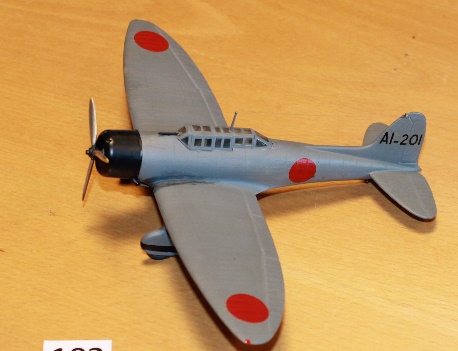 Albatross C.1112001Spanings- och bombflygplan från 1917. Motor: Mercedes D111 165 hk Toppfart. 155 km/tim Flygtid: 2 ½ timma Topphöjd: 6200 m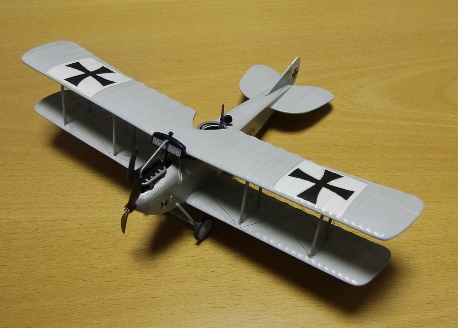 Albatross D 1112001Jasta 25 (Palestina) April 1917 Pilot: Fältväbel Anton Banhofer Motor: mercedes 160 hk Toppfart: 165 km/tim Flygtid: 2 timmar OBS! Backspeglar och två radiatorer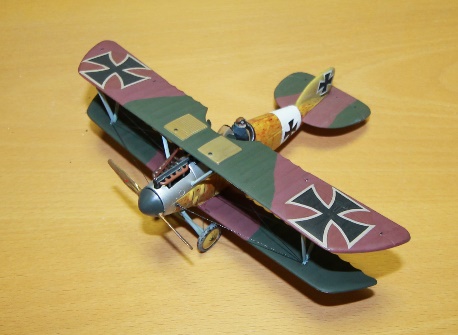 Albatross D 1112001Jasta 25 (Makedonien) 1917 Motor: mercedes 160 hk Toppfart: 165 km/tim Flygtid: 2 timmar Dubbla kylare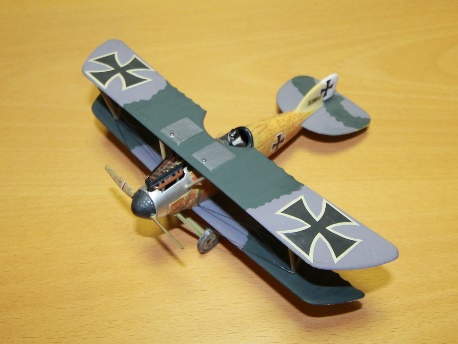 Albatross D lll1917Pilot: Löjtnant Hermann Göring. Jasta 27 år 1917 160 hk Mercedes D-lll-motor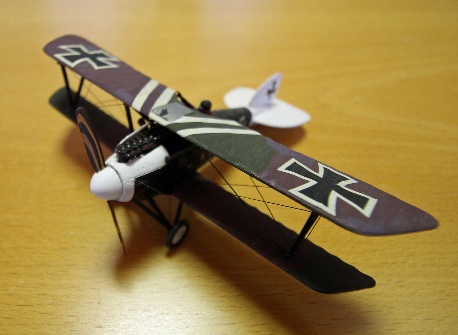 Albatross D lll 21917Jasta 5 (grönt stjärtparti)flugen av Löjtnant Hans Joachim von Mippel.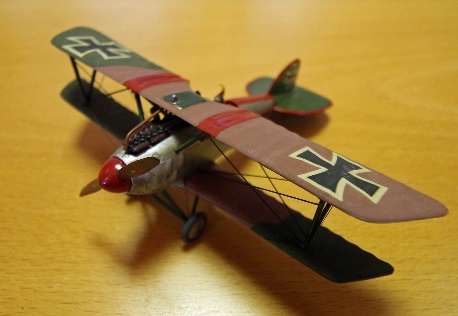 Albatross Dlll1917Löjtnant Verner Vess maskin ur Jasta 5.Topphastighet 165 km/tim Rak Mercedes-sexa, 160 hk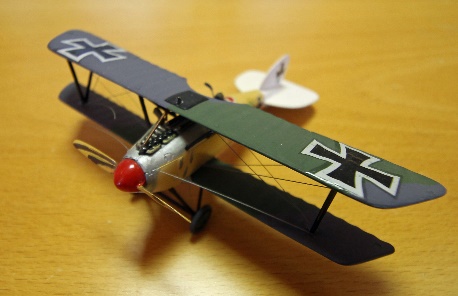 Albatross DV1917Från sommaren 1917 ur Jagdstaffel 5. Spännvidd 9,05 m, längd 7,33 mAlbatross DV 31917Flögs av "Röde Baronen", Friherre Manfred von Richthofen, Jasta 11, sept 1917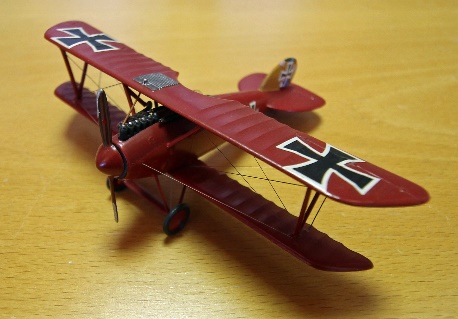 Albatross DV 21917Luftstrid 1917-07-06. Manfredvon Richtmeijer nedskjuten och svårt sårad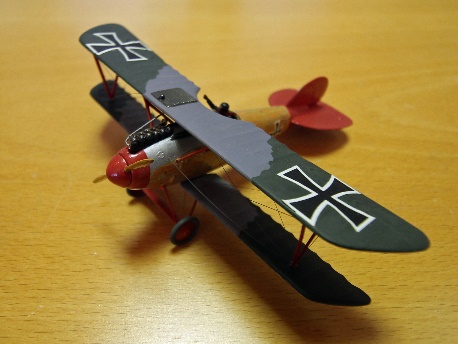 Albatross DV 41917I en luftstrid 6/7 1917 blev Manfred vnRichthofen nedskjuten och svårt sårad i denna Albatrossmaskin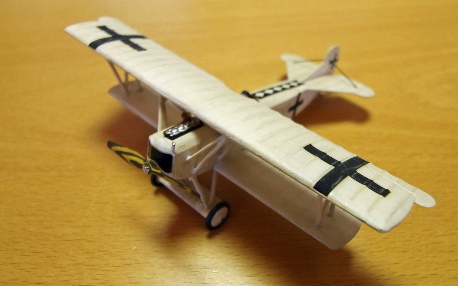 Albatross DV a1917Jasta 12, hösten 1917. Motor: mercedes 6-cyl. rad, 180 hk. Topphastighet 165 km/tim.Flygtid: 2 tim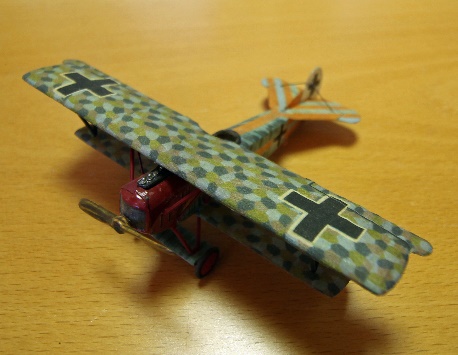 Albatross DV a 21917Jasta 12, Motor: Mercedes 6 cyl,rad 180 hk. Topphastighet: 165 km/tim Flygtid: 2 tim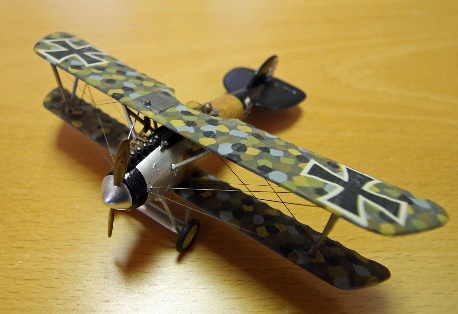 Ansaldo SVA 52001Italienskt jakt- och spaningsplan från 1918. Motor: Isotta-Fraschini V6 220 hk. Toppfart: 207 km/tim Flygplan ur 87 Squadriglia Ricoonizione baserad S Pelazio aug 1918 Deltog i Vienna-raiden 9/8 1918. SVA-flygplanen var snabba och hade topphöjd över 6000 m Flygtid: 4 tim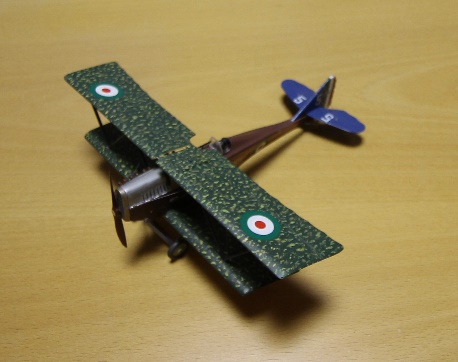 Ansaldo SVA51918Italienskt jaktplan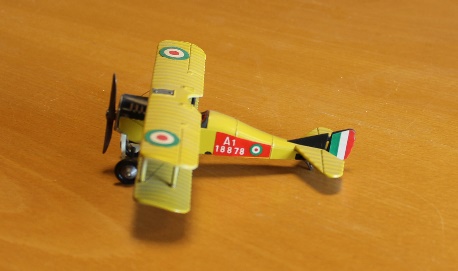 Arado AF 196 A-31940Eldledningsflygplan Luftwaffe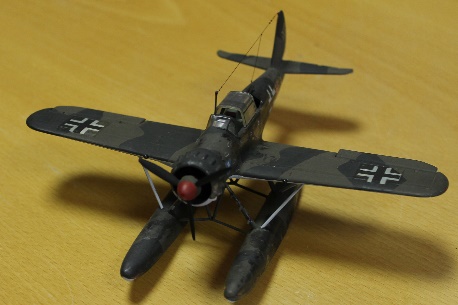 Arado Ar-234B1944Första operativa Jetbombaren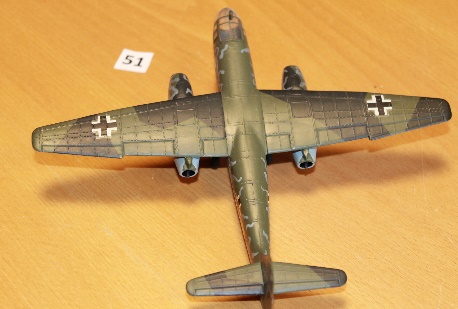 Avia B 211925Tjeckoslovakien 1925 Spännvidd 8,90 m Längs: 6,87 m Topphastighet: 245 km/tim Motor: Hispano-Suiza 238 hk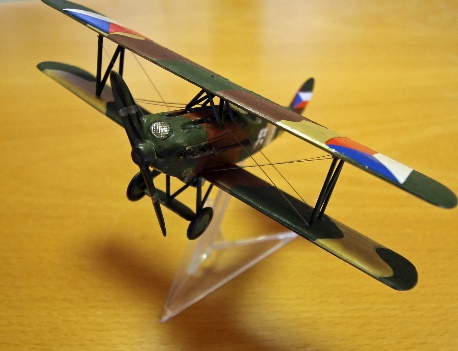 Bell P39-Q-15-BE/Q10 Aircobra1943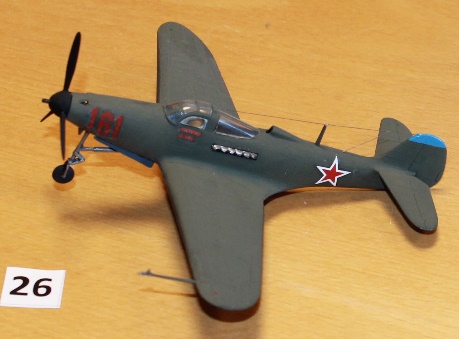 Berg D l1918Österrike-Ungern Motor. Ansko-Daimler 200 hk. Topphastighet. 190 km/tim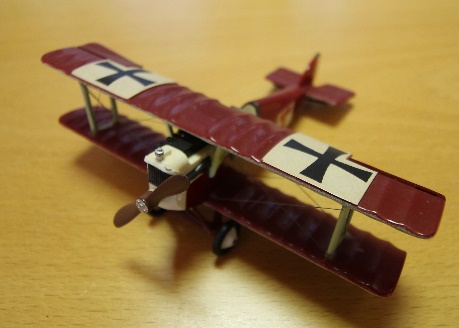 Block 152-C11940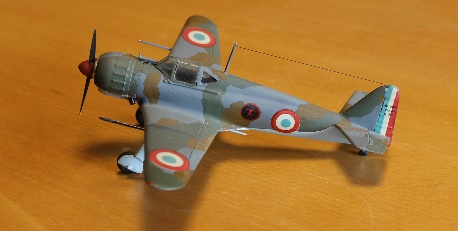 Boeing P 12-E1935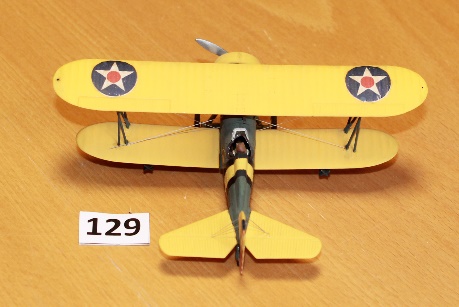 Boeing P12E1936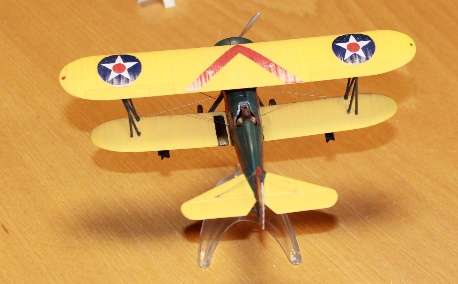 Boulton Paul Defiant 11941Nattjakt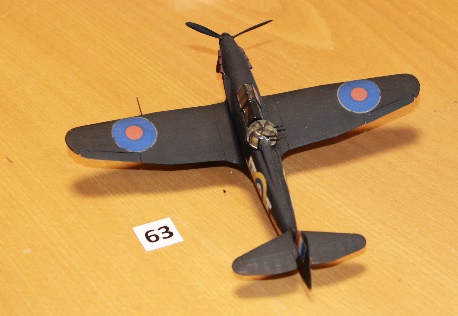 Brewster Buffalo F2 A-31940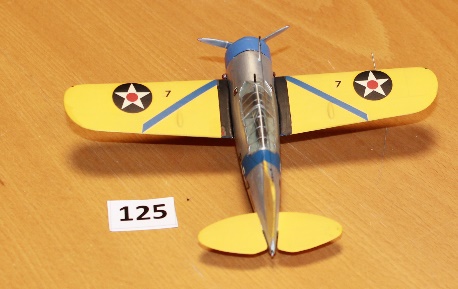 Brewster F2A Buffalo1940Finskt plan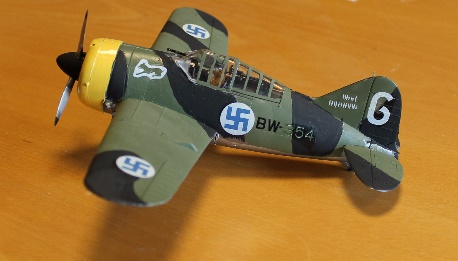 Brewster F2A Buffalo1941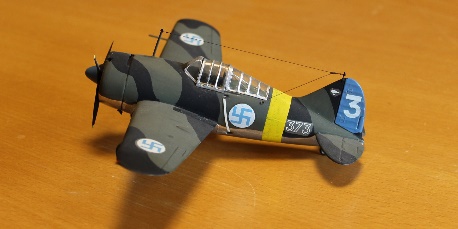 Brewster F2A-3 Buffalo1942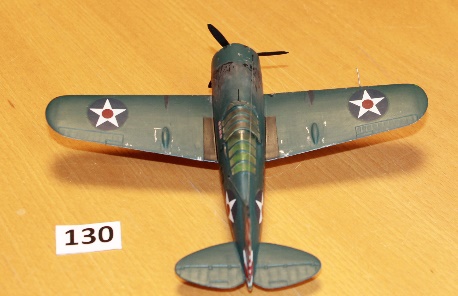 Bristol Blenheim MK 11938Finska flygvapnet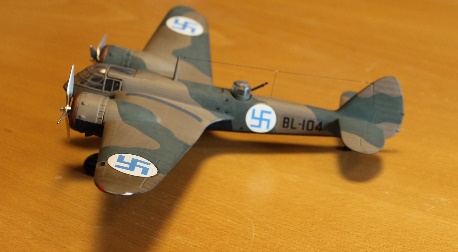 Bristol Blenheim Mk1V1942Franskt plan Stationerat i Nordafrika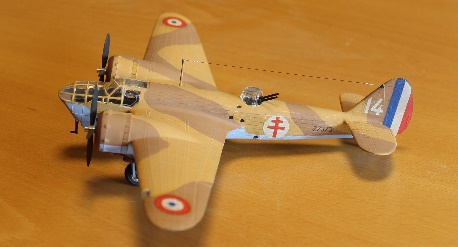 Bristol F-28 Fighter1917R.S.C Västfronten 1917 FF. Major A.E. Makeevert F3 Ky. Sergeant L.F. Powed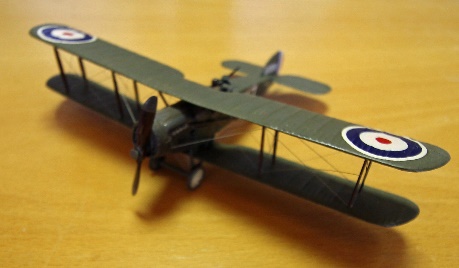 Chance Vought Corsair F4U-1D1944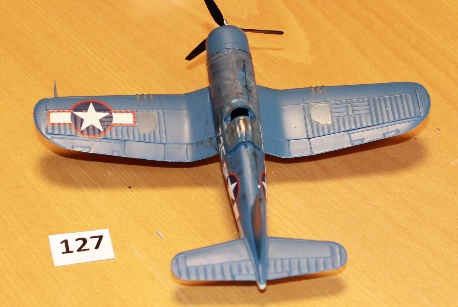 Chanse vought Corsair F4U-ID1945Unit wing RNZAF Pacific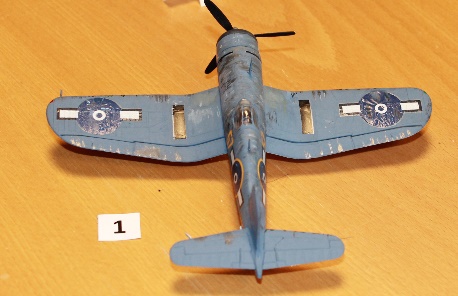 Curliss Hawk 75A-31941Finska flygvapnet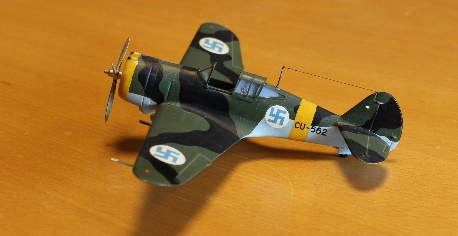 Curtiss P-40 Kittyhawk MK 111943Sovjets sjöflygsstridskrafter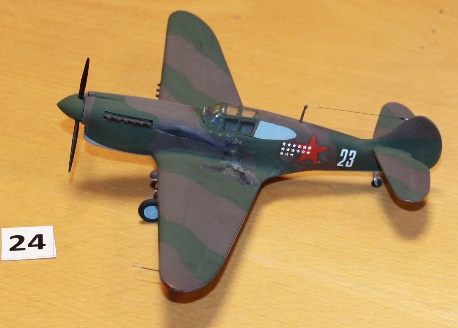 Curtiss P-40 Kittyhawk Mk 11C1943Ryskt sjöstridsplan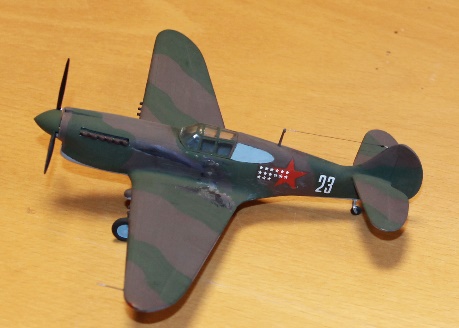 Curtiss SB2C-4 Helldriver1945Air Group 87 US Navy VB-8 USS Ticondercga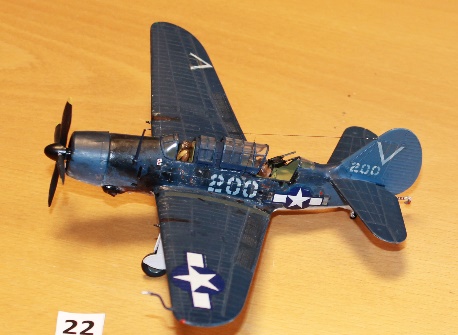 De Havilland D.H.2200124 Squadron, 1916-17 Major Lance G Hawkers flygplan Motor: le Rhone 9J 100 hk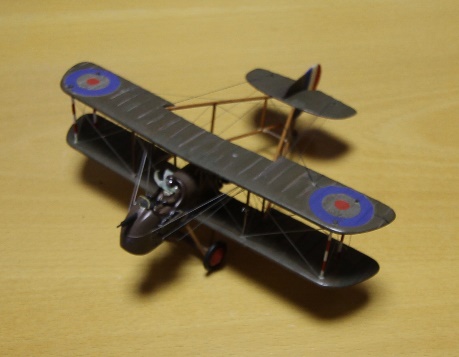 De Havilland D.H.41917Engelsmännens bästa bombflygplan under första världskriget. Starkt, snabbt, vändbart. Originalet ur NO.25 Sqd slutet 1917. Motor: 375 hk. Rolls Royce Eagle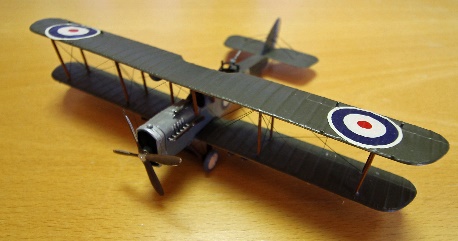 Deperdussin 19112001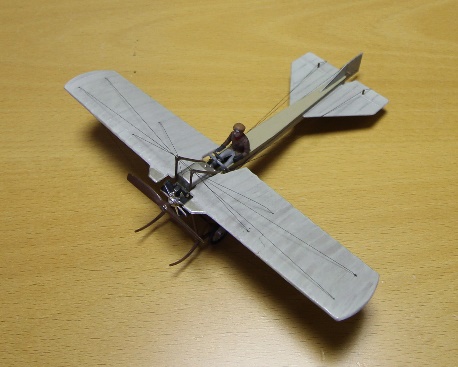 Dewoitine D 5201940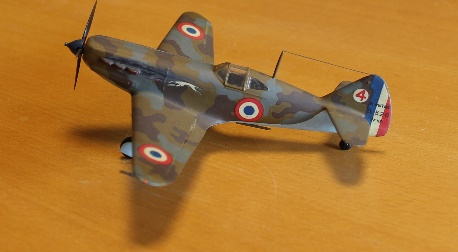 Dornier Do 17 Z-11942ur 15 Staffeln KG 53 Legion Condor Ryssland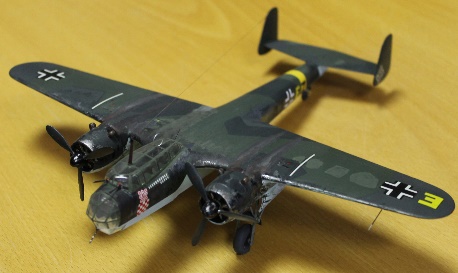 Douglas A20-C Havoc1943USAF Bombningar över Europa 1942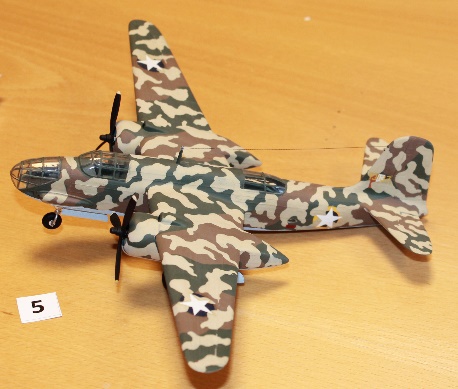 Douglas SBD-3 Dauntless1941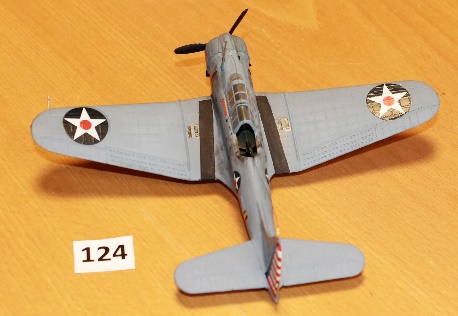 dOUGLAS sbd-5 dauntless1943Från hangarfartyget Yorkman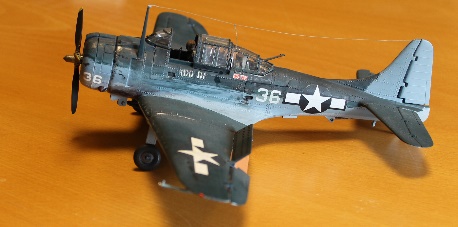 Fairey Barracuda1944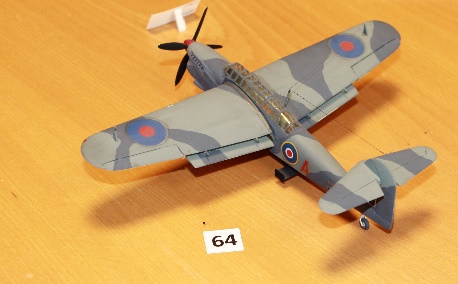 Fetlyakov PE-21943Störtbombare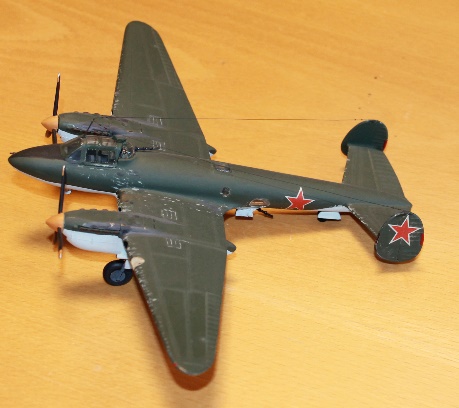 FIAT Cr 321936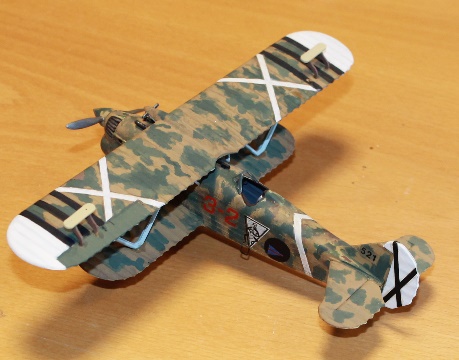 Fiat G-501941Från Finland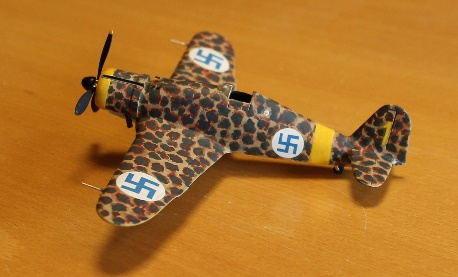 Focke Wulf1945EskortplanFocke Wulf1945EskortplanFocke Wulf1945EskortplanFocke Wulf1945EskortplanFocke Wulf1945Eskortplan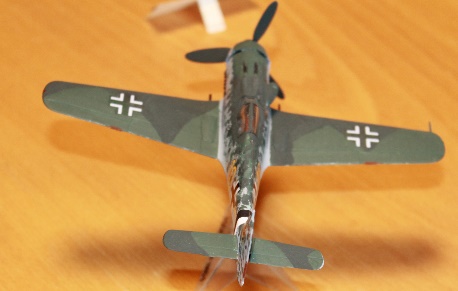 Focke Wulf1945EskortplanFocke Wulf 1901944För hemförsvar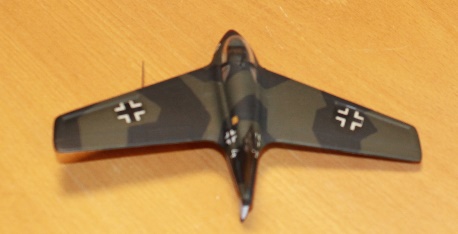 Focke Wulf 1901944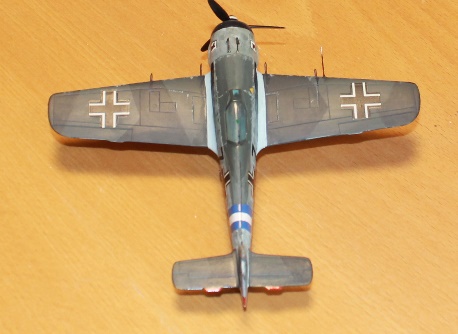 Focke Wulf Fw 190 A-81944Hemmaförsvaret av Tredje Riket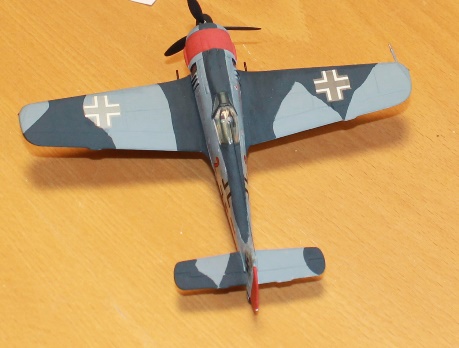 Focke Wulf FW 190 A81944Hemmaförsvaret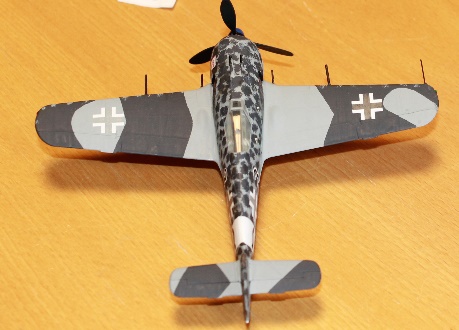 Focke Wulf Fw 190 D-90000Eskortskydd för Me262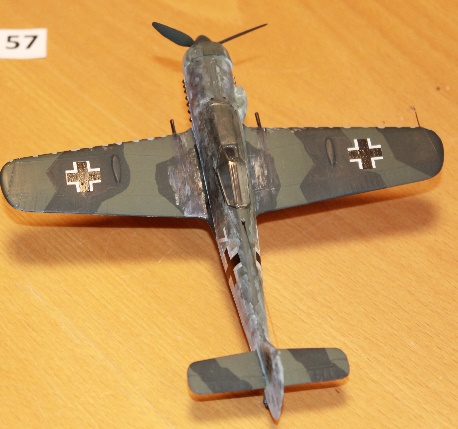 Focke Wulf Fw 190 D-90000Eskortskydd för Me262Focke Wulf Fw 190 D-91945StandardcamouglageFocke Wulf Fw 190 F-21943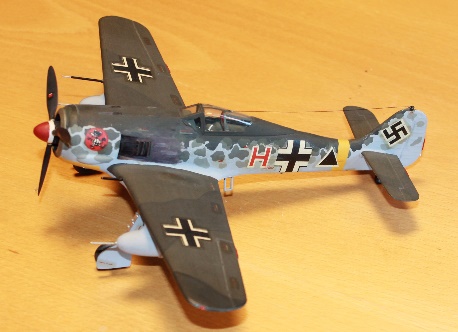 Focke Wulf Fw 190-D1945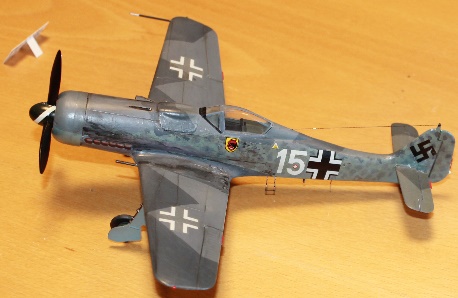 Focke Wulf Fw 190-D1945Focke Wulf Ta 152-H1945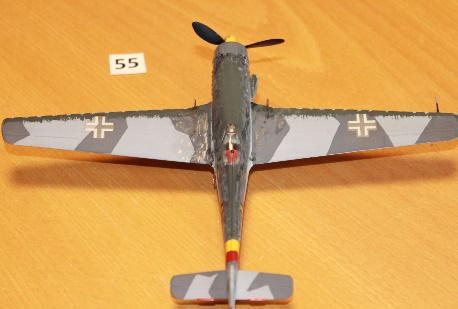 Fokker D V112001Jasta 71 Hösten 1918 Motor: BMW 111 på 185 hk Toppfart: 200 km/tim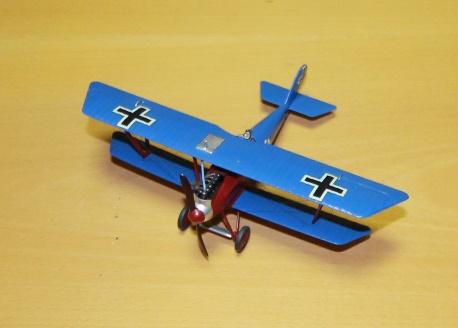 Fokker D V112001Jasta 71 Hösten 1918 Motor: BMW 111 på 185 hk Toppfart: 200 km/tim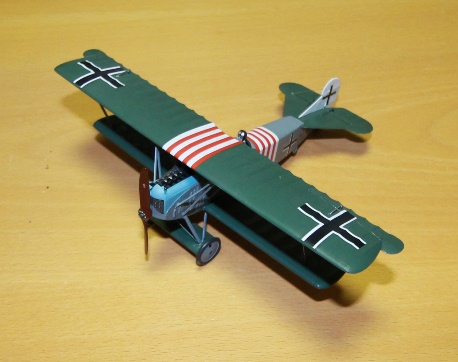 Fokker D Vll1918Hermann Görings gul/röda maskinfrån sommaren 1918iJagdgeschwader l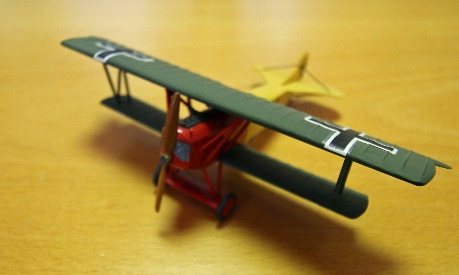 Fokker D Vll1918Jasta 15, Pilot: Georg von Hantelmann Maj 1918Fokker D Vll 21918Löjtn ant Ernst Udet som med 62 segrar var tvåa efter von Richthofen. Hans sista luftstrid var 1919-11-02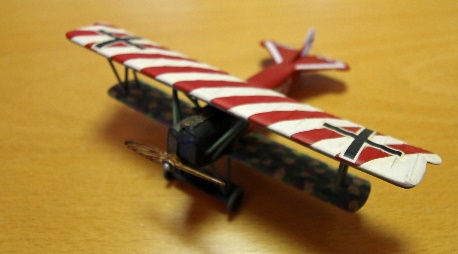 Fokker D Vll 31918Jasta 10 Pilot: Claus Heldmann. Topphastighet: 193 km/tim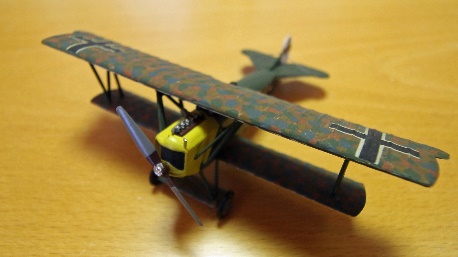 Fokker D VllF1918Nr 5125/18 flögs av Hermann Göring i aug 1918 Motor: BMW 185 hk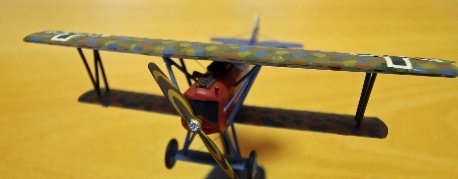 Fokker D XX11929Från finska vinterkriget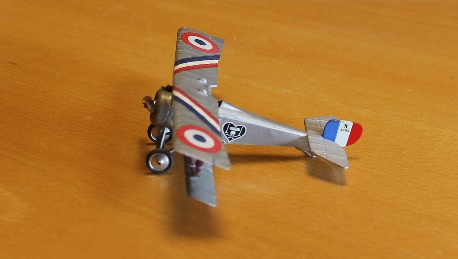 Fokker D XX11941Finska Flygvaonet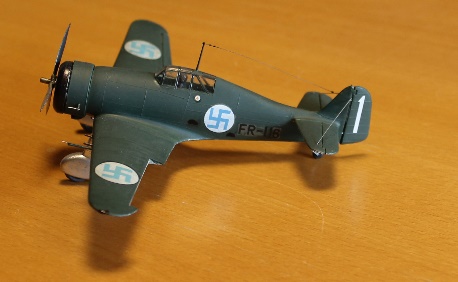 Fokker Dr 12001Jasta 7 Pilot: Lt Josef p Jacobs 41 segrar 1917 Motor: Roterande Oberursel 110 hk Toppfart: 160 km/tim Topphöjd: 5000 m Flygtid: 1 ½ tim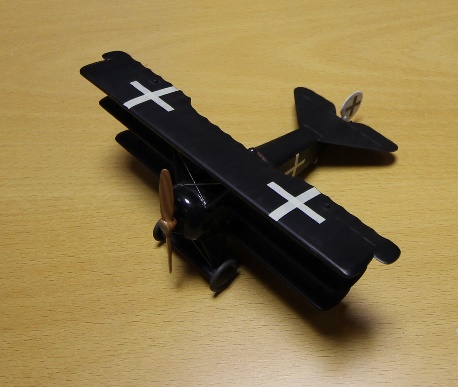 Fokker Dr 1 61918Från Jasta 12. Ny nationsbeteckning. OBS! Nationsbeteckning saknas på flygplanskroppen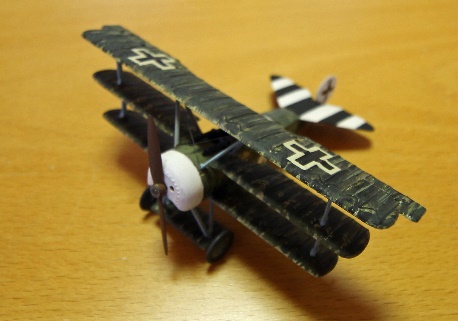 Fokker dr 1 71917Längd. 5,75 m Spännvidd: 7,2 m Höjd: 2,95 m Motor: Thalin-byggd, rot, 110 hk Topphastighet: 165 km/tim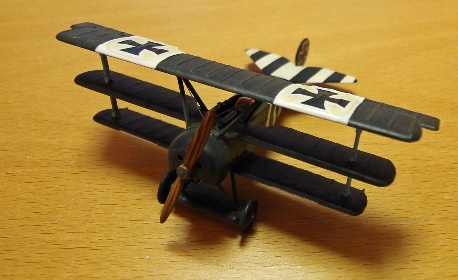 Fokker Dr 1 91917Pilot: Kapten Adolf Ritter von Jutschek, chef Jagdgeschwader 27 segrar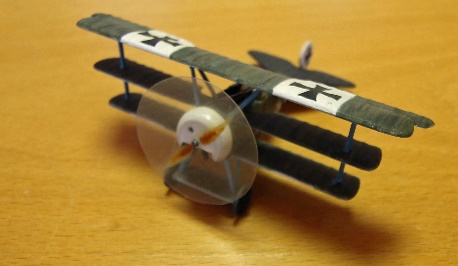 Fokker Dr 1 101917Denna helröda Dreidecker flögs en period av Manfred vonRichthofen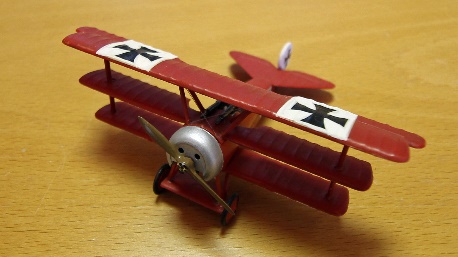 Fokker Dr l0000Fokker Dr l1918Jasta 59.Flygplanet bär en senare variant av nationsbeteckning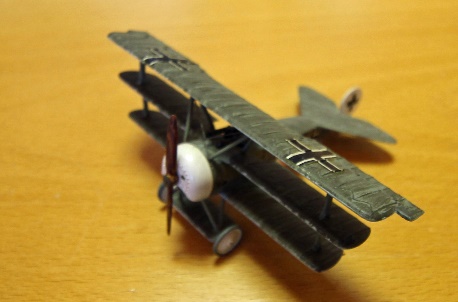 Fokker Dr l 21918Ur Jasta 10.JG 1.Den berömda Richthofeneskadrn. JG 1 omfattade Jasta 4,6,10 och 11. Planen oftast rödmålade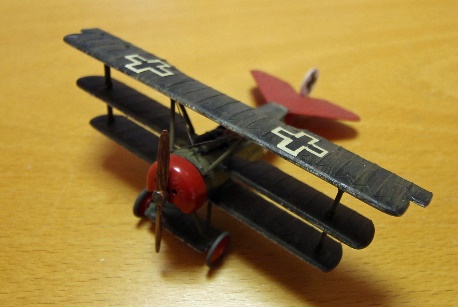 Fokker Dr l 31918Flögs av Kapten Eduard Ritter von SCHneich i RichthofeneskadernFokker Dr l 71918Ur RichthofereskadernPilot: Löjtnant W Reinhardt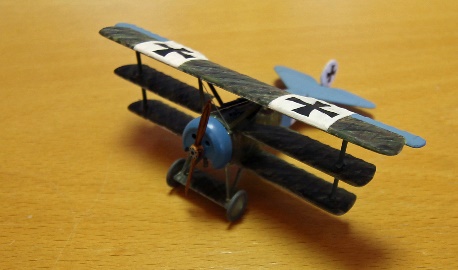 Fokker Dr l 41918Överlöjtnant Otto Essweins Dreidecker från Jasta 26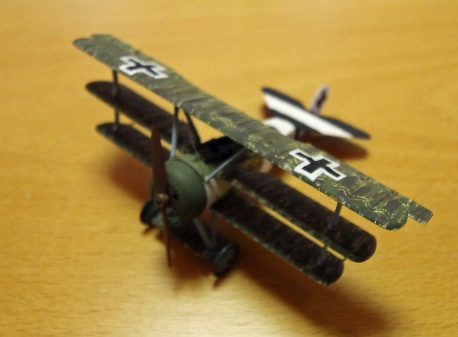 Fokker Dr l 51918Nr 152/17 ur Jagdstaffel 11 i den berömda Richthofeneskadern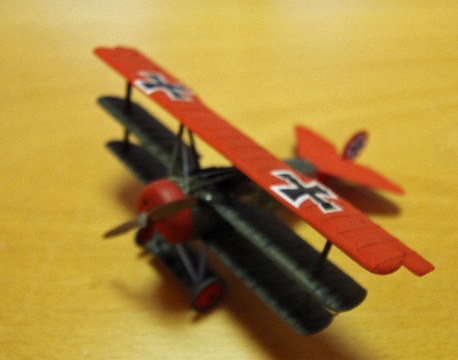 Fokker Dr l 81917Jasta 15. Motor: Le Rhone, 110 hk Topphastighet: 165 km/tim Flygtid: 1 1/2 tim Bestyckning: 2 st kulsprutor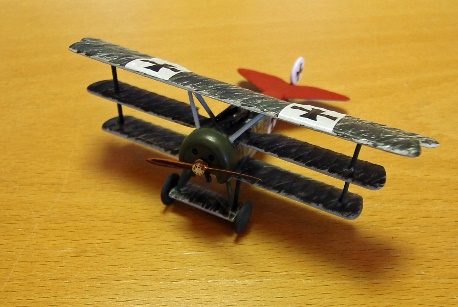 Fokker DXX11941Finska flygbapnet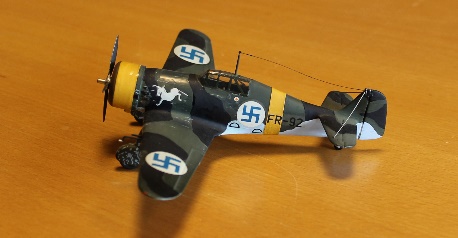 Fokker E 1112001Introducerades i dec 1915. Motor: Roterande Oberursel 100 hk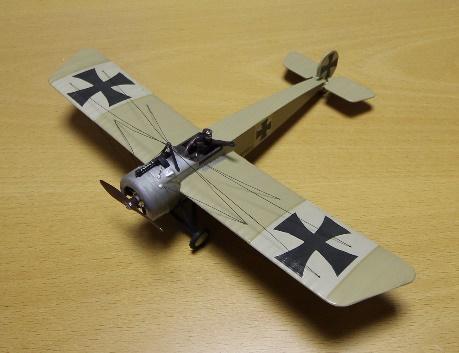 Fokker EV2001Jasta 6 augusti 1918 Motor: Roterande Oberursel 11 på 110 hk Toppfart. 185 km/tim Flygtid: 1 ½ tim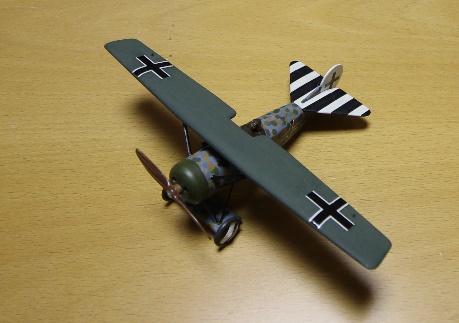 Fokker F 11917Den första Dreideckern i operativ tjänst. kurt Wolff nedskjuten i denna maskin 15/9 1917Fokker F1 21917Werner Voff Löjtnant i Jasta 10, utkämpade 23/9 1917 historiens mest berömda luftstrid i denna Fokkermaskin F1 nr 103/17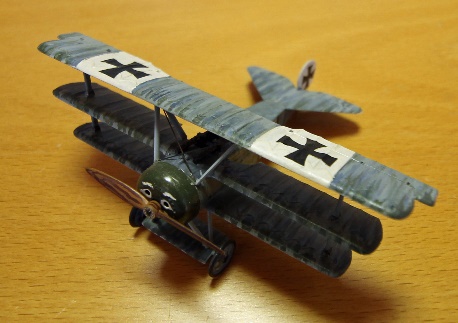 Gloster Gladiator 11938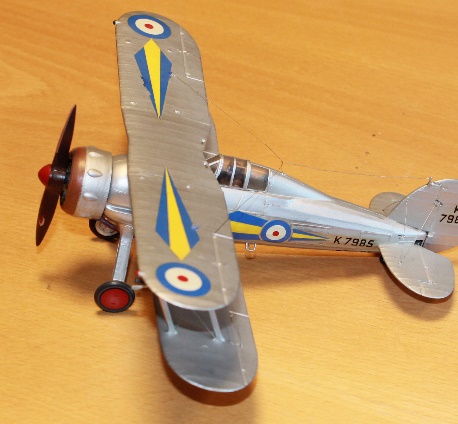 Grumman FM-2 Wildcat1941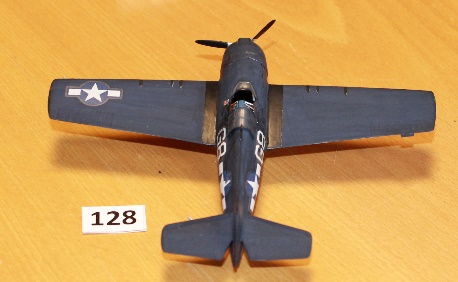 Grumman TBM-3 Avenger1945US Navy Hangarbaserat aug 1945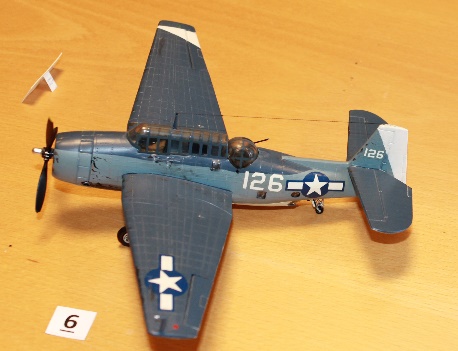 Halberstadt CL 112001Från vinter 1917-18. Bomb- och markmålattackplan Motor: Mercedes D111 160 hk Toppfart: 165 km/tim Maxhöjd: 5000 m Flygtid: 3 tim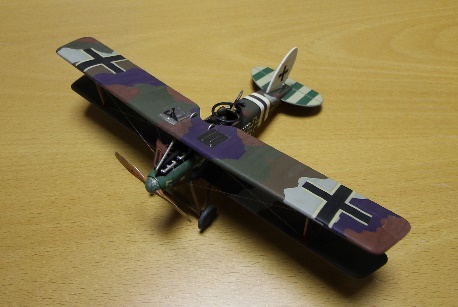 Hannover C1 lllA1918Tvåsitsigt stridsplan, västfronten 1918. Motor: 180 hk Toppfart 168 km/tim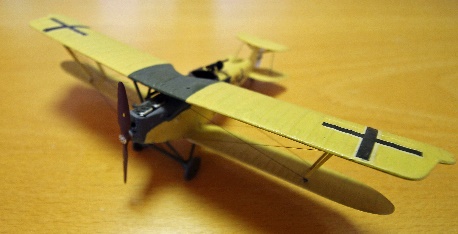 Hansa Brandenburg D l1918Tysk spaningsmaskin från hösten 1918. Toppfart: 200 km/tim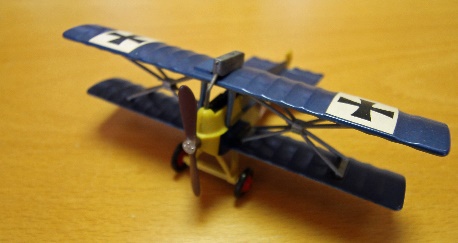 Hawker Demo1936604 Sqd. Leader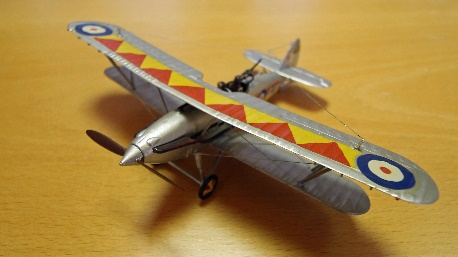 Hawker Hurrcane 11 C1942Hawker Tempst V1944Motor: 2180 hkr Toppfart: 620 km/tim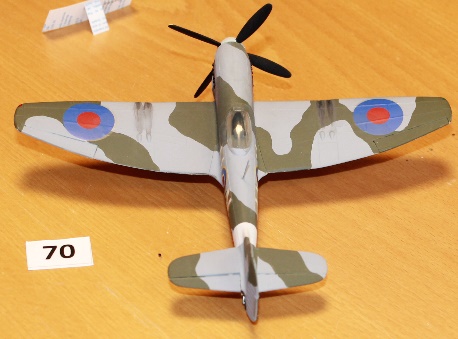 Hawker Tyfphoon 1 B1944Motor: 24 cyl 2130 hkr Toppfart: 620 km/tim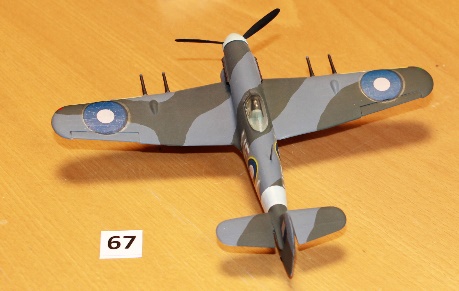 Heinkel He 111 H-31940Legion Condor Lille, frankrike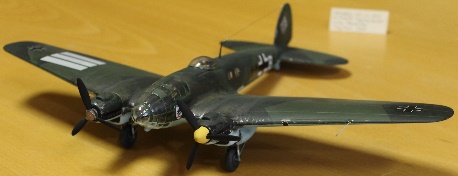 Heinkel He 162 A-21945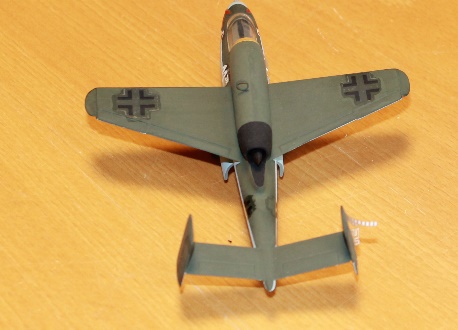 Heinkel He 162 A-31945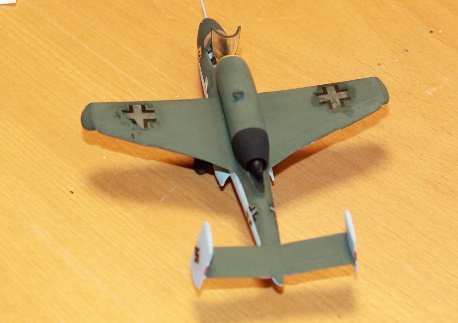 Heinkel He-T11 H-201945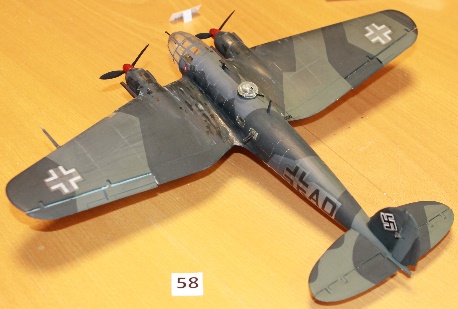 Heinschel Hs 129 B-11943Tunisien 1943, sedan Ryssland 1943 Toppfart 405 km/tim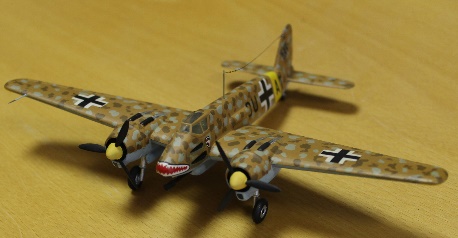 Henschel Hs 1261942ur 111 gruppe KG 51 "Edelweiss" Nordafrika Ökenkamoflage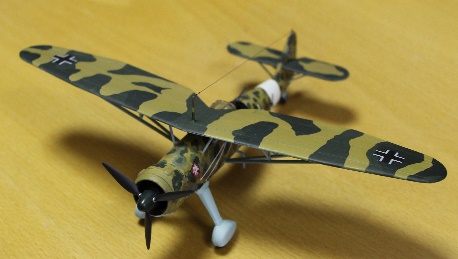 Hurricane Mk1a1940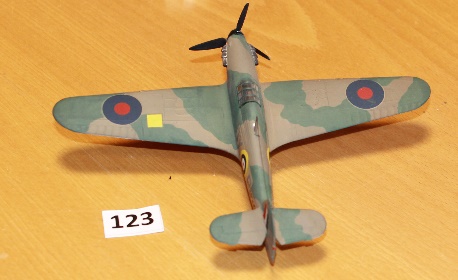 Iljushin JL-2 m 31945Tjeckiskt plan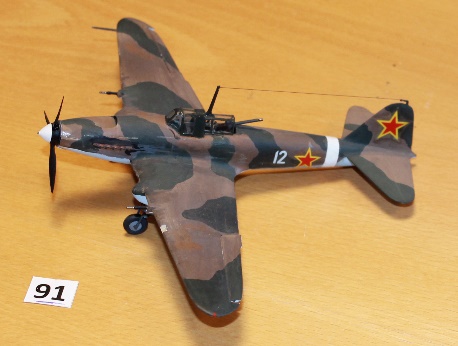 J22B FFVS J221946F9, Säve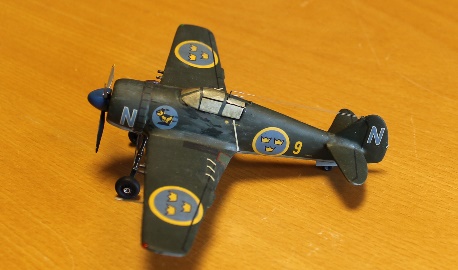 Junker Hurricane 11C1942Nattjakt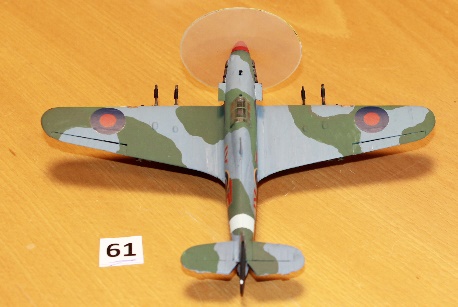 Junkers F130000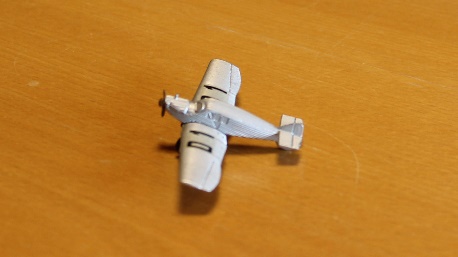 Junkers Ju 87 B-1 Stuka1940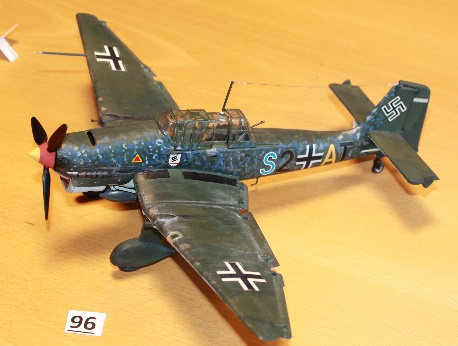 Junkers Ju 87 G-11943Stukadeschwader 2 "Jummelman" Östfronten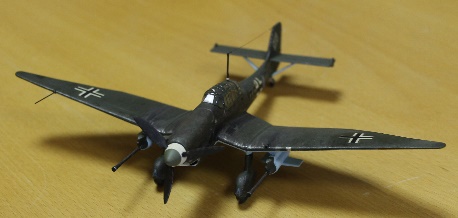 Junkers Ju 87B-1 Stuka1940Stuka geschwader 77 Frankrike 1940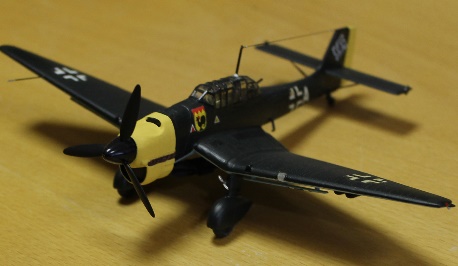 Junkers Ju 87B-20000Junkers Ju 87B-2 Stuka1940Lannion Frankrike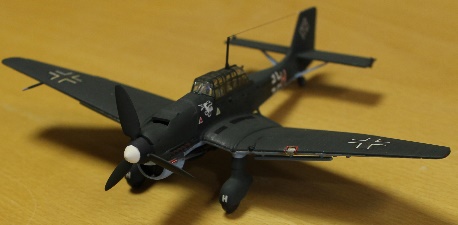 Junkers Ju 87G-11943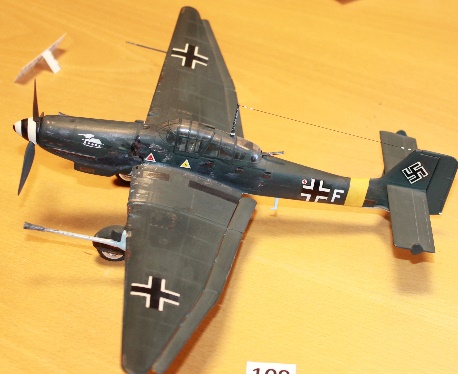 Junkers Ju 88A-41940Lehrgeschwader 1 Frankrike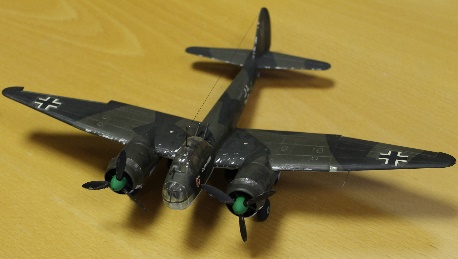 Junkers Ju-520000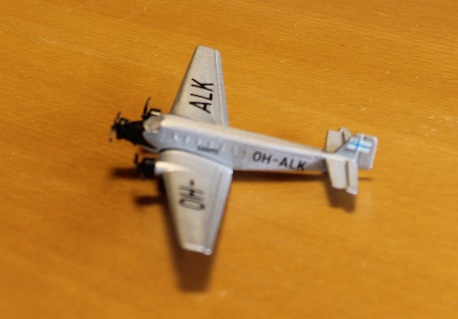 Kawanishi E7KI1941Sjöspaning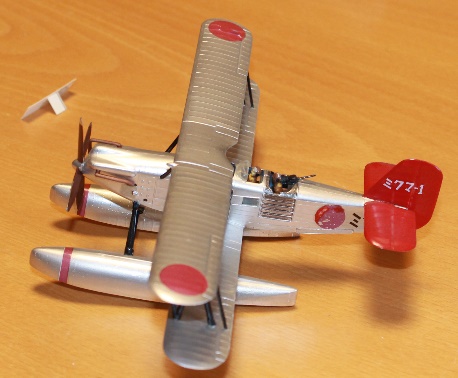 Kawasaki Ki-61-1 Hien1945Japanska armen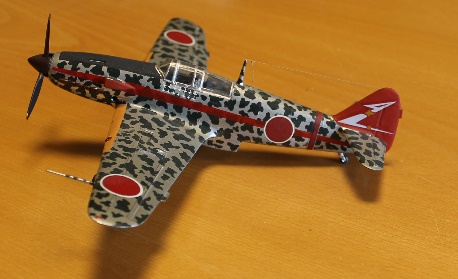 Klemm KL351947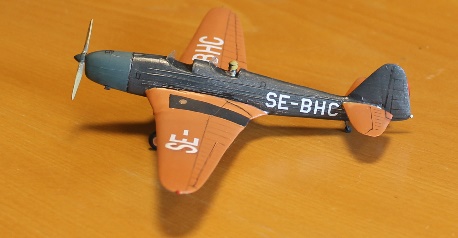 L:F:G:Roland C ll1916Överlöjnant Ritter von Schieich´s maskin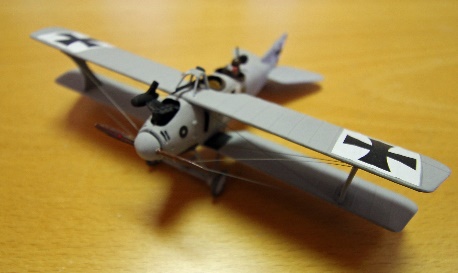 Lavochkin La 5 FN1944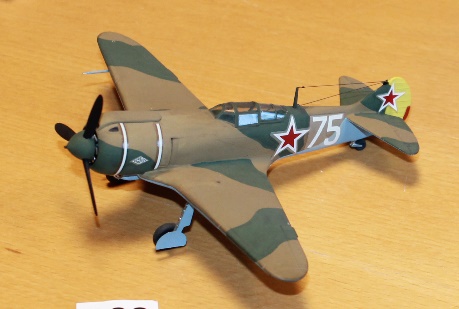 Lavockin La-71945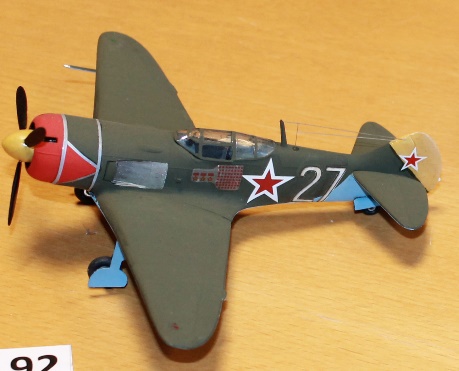 Lavotkin La-71944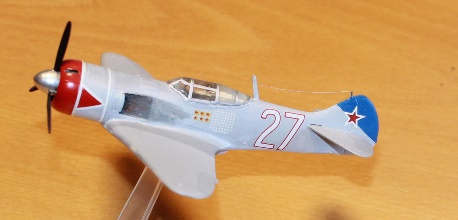 Linjeflyg0000Fokker, Metyropolitgan, Douglas 3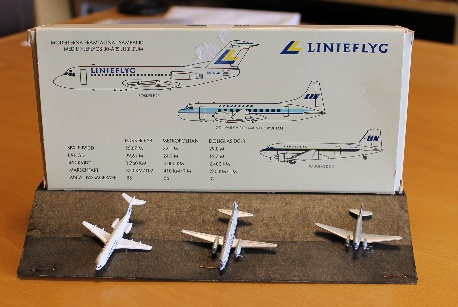 Lockheed Hudson Mk10000Ubåtsbekämpning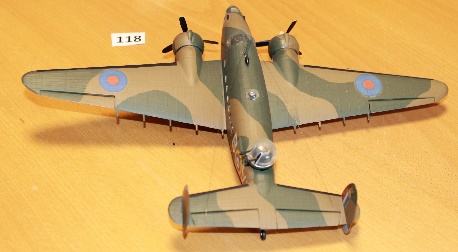 Lockheed P-38J Lightning1944Eskortattackjaktplan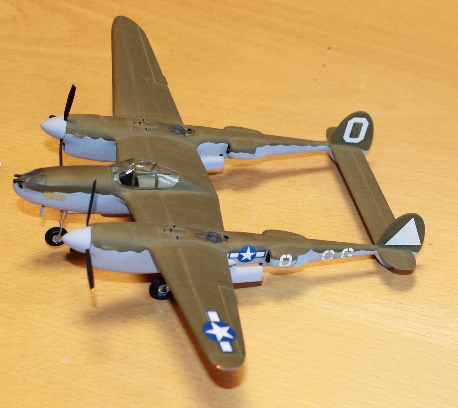 LWS-CZAPLA.RWD-141939Polskt spaningsplan Motor: 420 hkr Toppfart: 247 km/tim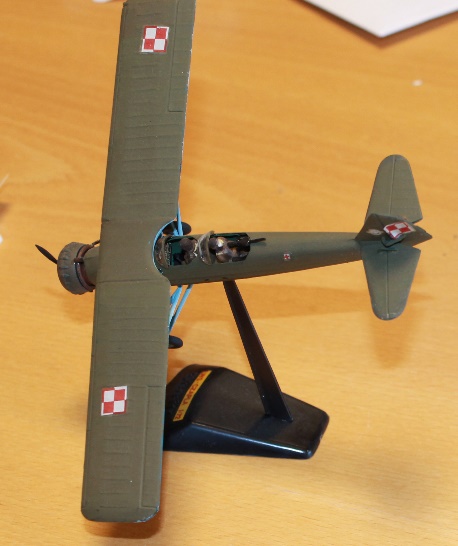 Macchi-Nieuport Ni11 ”Bebe”2001Italiens första verkliga jaktflygplan Franskt ursprung. Slutet av 1917 Roterande motor Gnome 80 hk Toppfart. 155 km/tim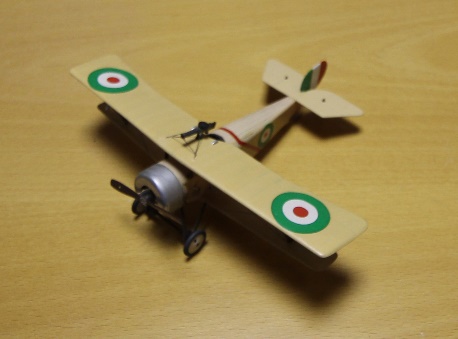 Macci MC2001942Grekland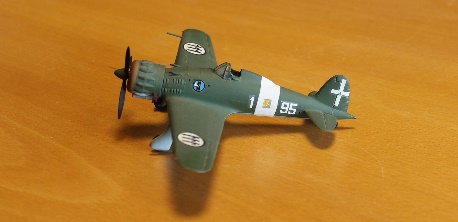 Macci-Nieuport 11Bebe1917Italienskt jaktplan Motor 80 hk Toppfart 155 km/tim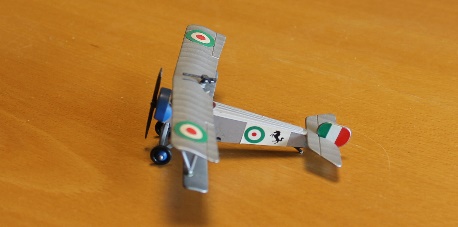 Martin Baltimore1942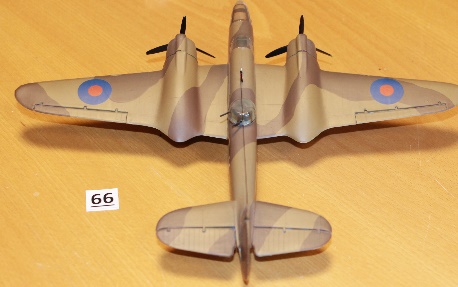 MARTIN HANDYSIDE 19100000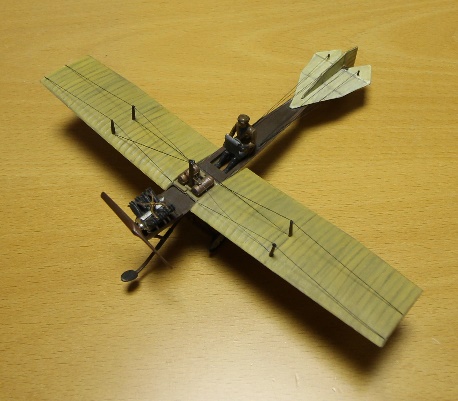 Messerschm,itt Bf 109K1945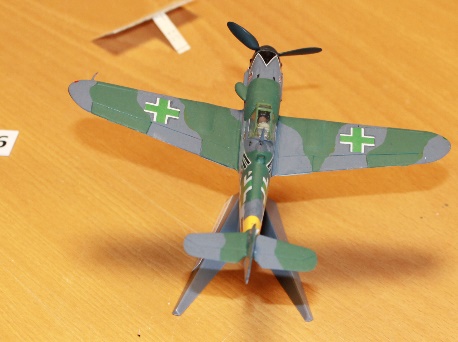 Messerschmitt Bf1941Adolf Gallands 94 segrar Frankrike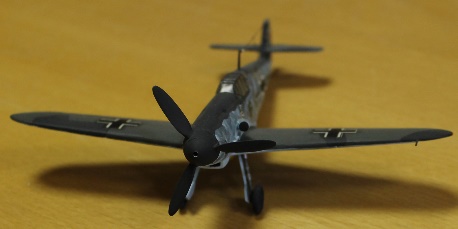 Messerschmitt Bf 109 E-30000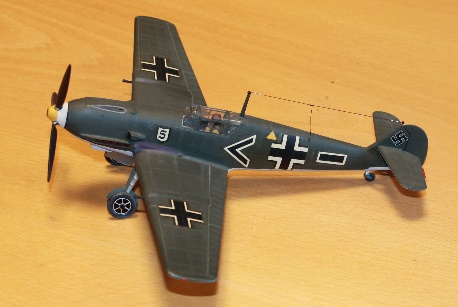 Messerschmitt Bf 109 E-41942Östfronten Ryssland vintern 1942-1943. Identifiering öst: gula vingspetsar gul målning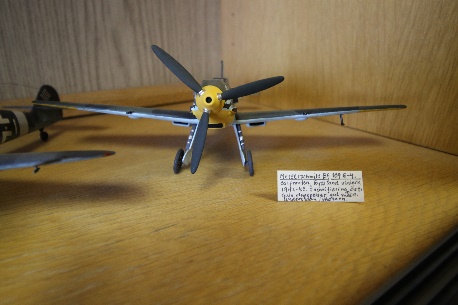 Messerschmitt Bf 109 E-41942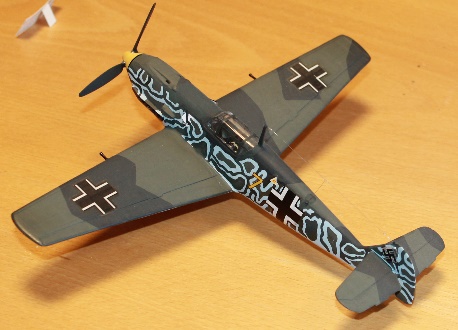 Messerschmitt Bf 109 G-61943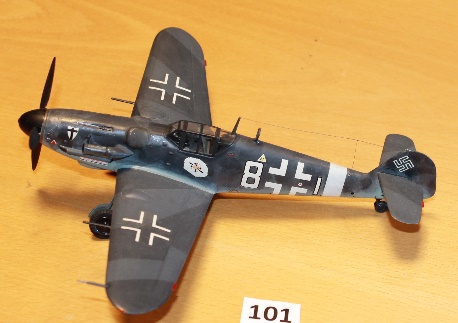 Messerschmitt Bf 109 K-41945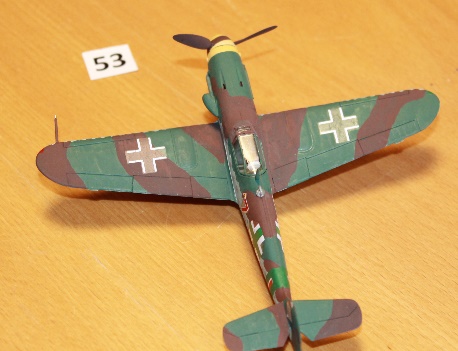 Messerschmitt Bf109 E-31940Norra Frankrike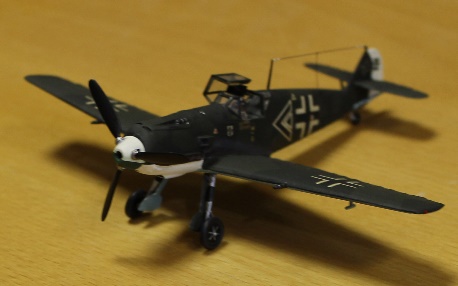 Messerschmitt Bf109 E-31940Från slaget om England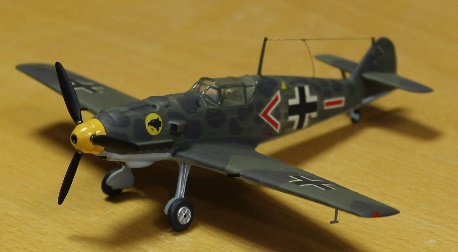 Messerschmitt Bf109 E-31940Stabsflygplan JG2 Richthofen Frankrike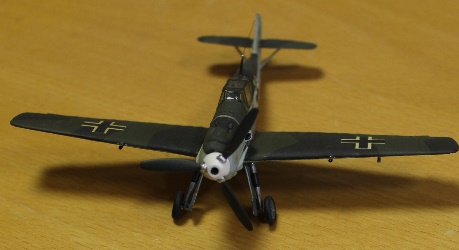 Messerschmitt Bf109 E-31940JG26 "Schlageter" Caffiers Frankrike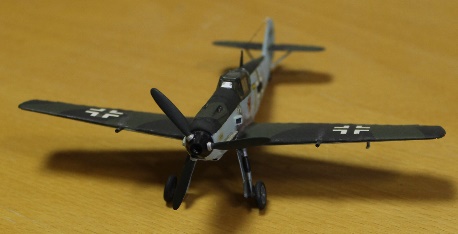 Messerschmitt Bf109 E-41941ur JG 27 Libyen Ökenkamoflage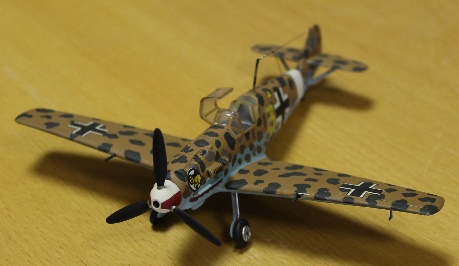 Messerschmitt Bf109 E-4B1940ur J451 Slaget om England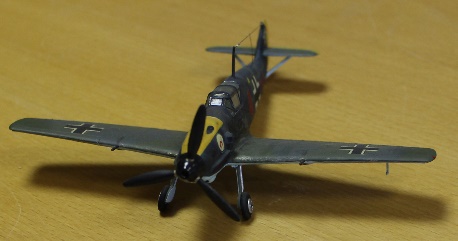 Messerschmitt Bf109 F1942Ryska fronten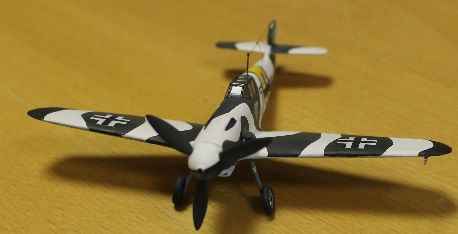 Messerschmitt Bf109 G 1R61944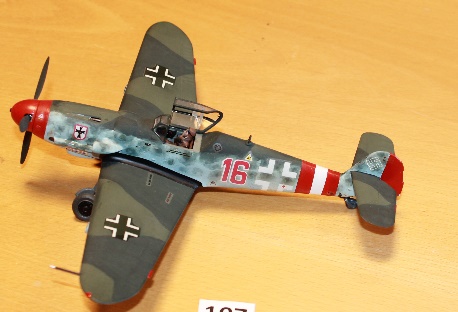 Messerschmitt Bf110 E1942ur JG 53 "Pik As"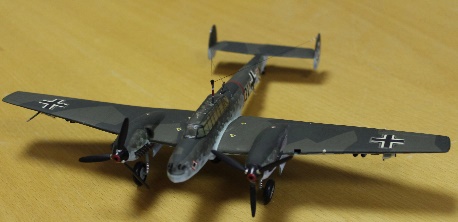 Messerschmitt Bf110C-31940Haifischgruppe ZG 76 LeMans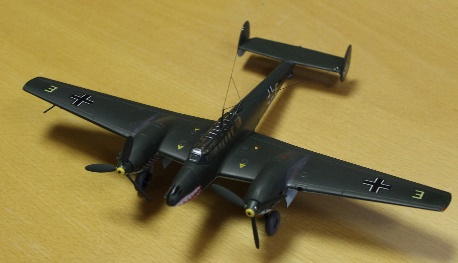 Messerschmitt Me 163B1944Raketdrivet Jaktplan ur JG400 Toppfart 960 km/tim på 9000 m höjdMesserschmitt Me 262 A-1aa1945Första jetdrina stridsflygplanet i aktiv tjänst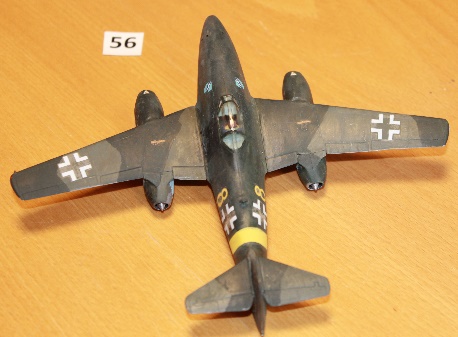 Messerschmitt Me 262A-1b1945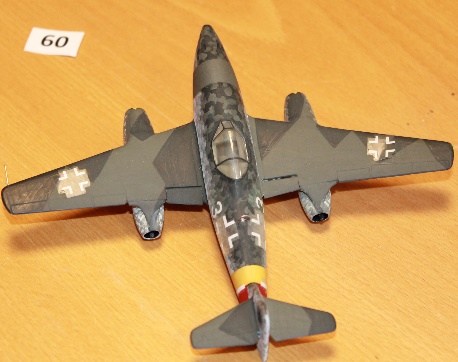 Messerschmitt Me 262B-1a/U11945Nattjaktplan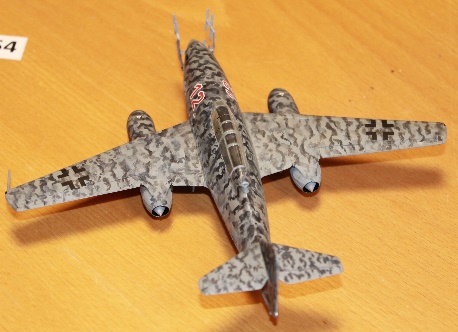 Messerschmitt Me-410 B-2/U11944Wespen-Geschwader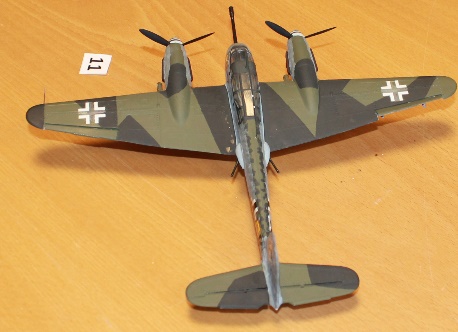 Messerschmitt Me262A-2a1945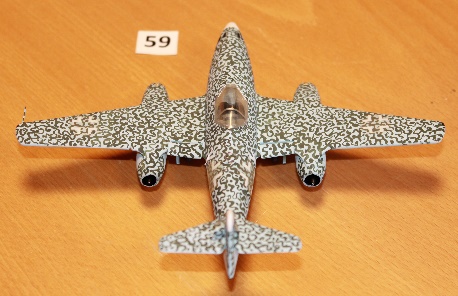 Mitsibishi A6M5 Zeke1944Japanska flottans flyg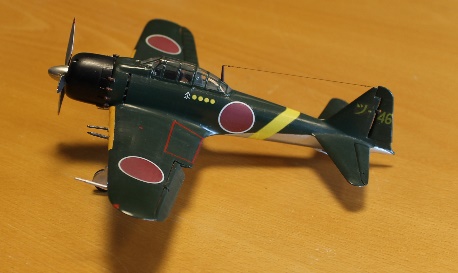 Mitsubischi Ki-46-111944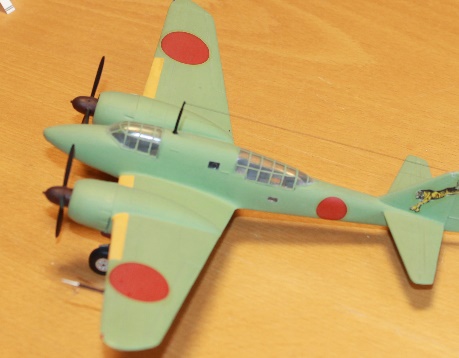 Mitsubishi A6 M30000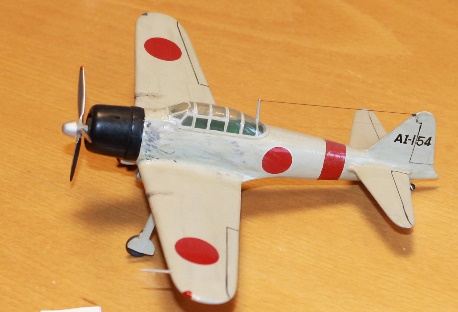 Mitsubishi A6M21941Mitsubishi A6M21941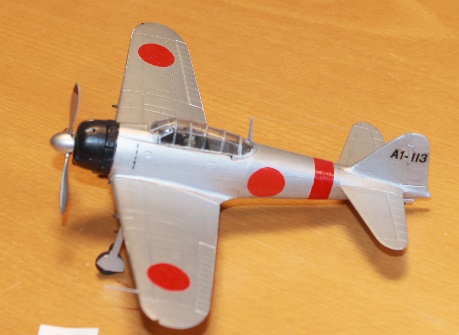 Mitsubishi A6M21941Mitsubishi A6M21942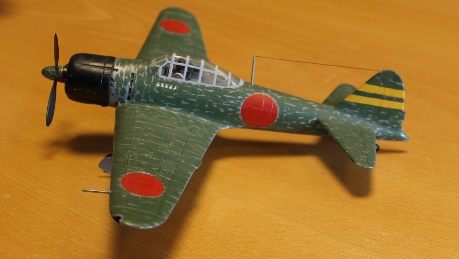 Mitsubishi A6M2 Zero1942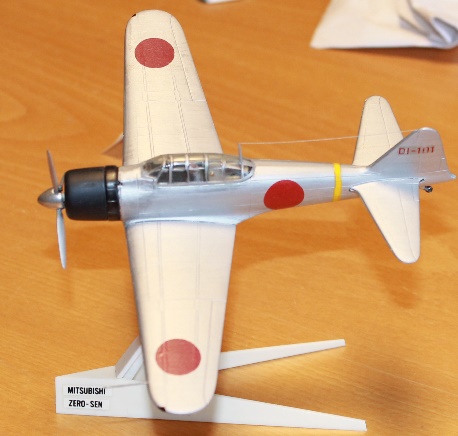 Mitsubishi A6M5 Zeke Jero1944JNAF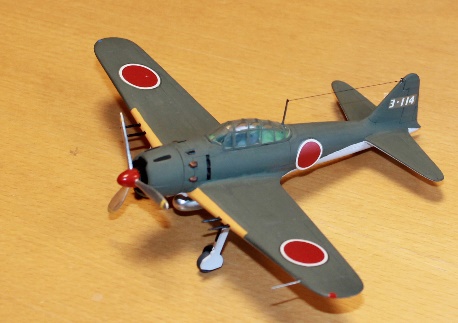 Mitsubishi A6M5 Zero0000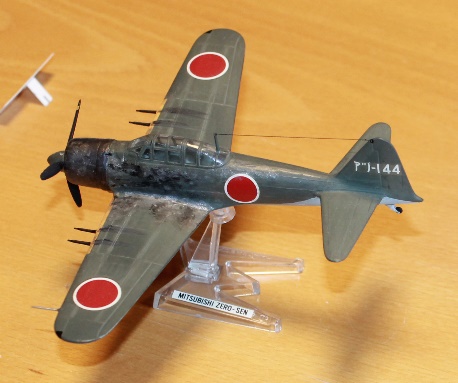 Mitsubishi A7M2 Reppy1945Hangarfartygsbaserat jaktflygplan. Hann aldrig användas under kriget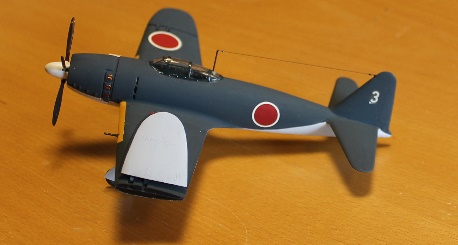 Mitsubishi AM2 Zero1941Från Pearl Harbour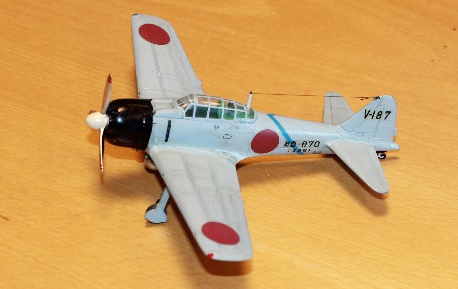 Mitsubishi Modell 21 A6M21942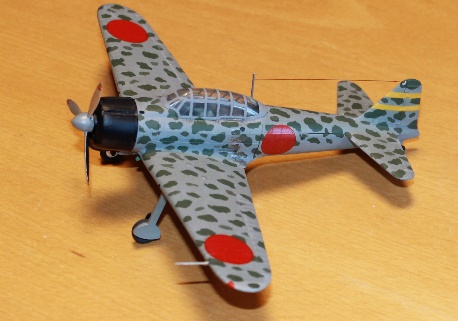 Morane Saulnier MS 406 C1940Finland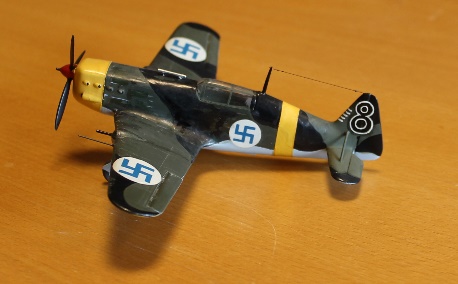 Morane-Saulneir "N"1916Jaktplan Roterande stjärnmotor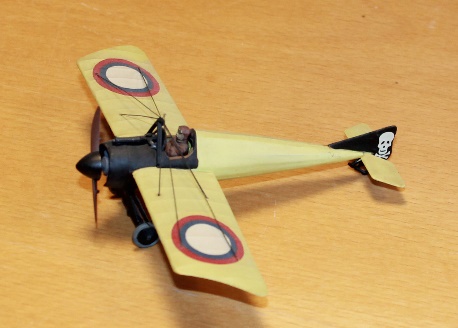 Mustang P41B1944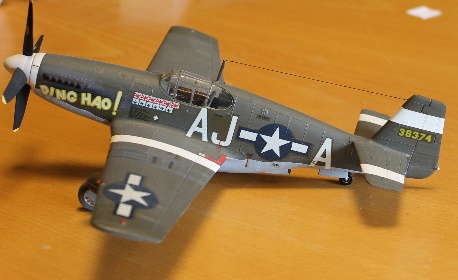 N.A.P51-A Mustang19441:st Air Commando Group Indien Pilot: Col Philip Cochran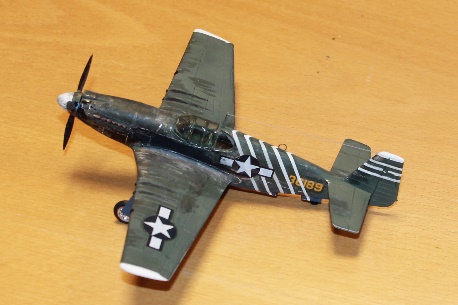 Nakajima Goshikisen0000Japanskt jaktflygplan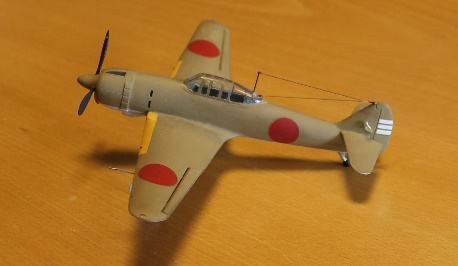 Nakajima Ki 44-11 Shoki1944Jaktplan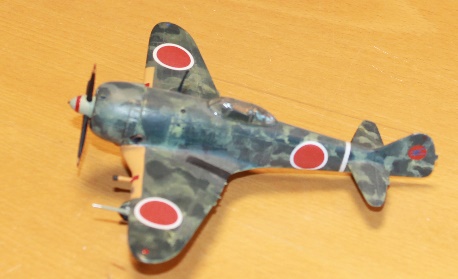 Nakajima Ki 44I1b Shoki1944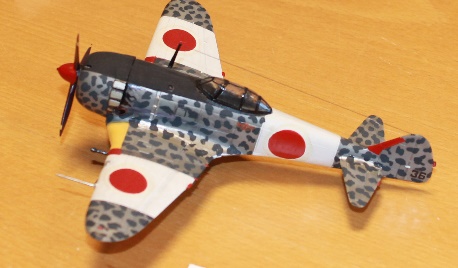 Nakajima Ki 84 Hayate1944Bekämpade B-52:or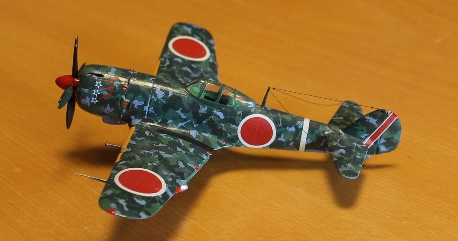 Nakajima Ki-43 111a1944Japanska armen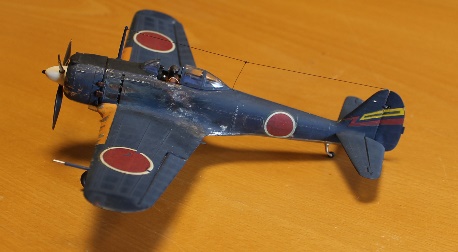 Nakajima Ki-43 111a1944Ledarplan för Kamikazeflygarna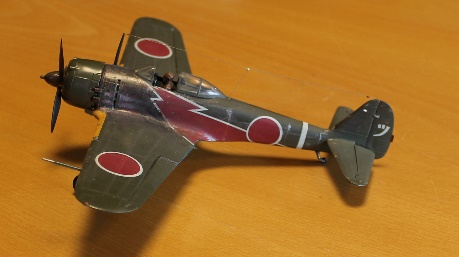 Nakajima Ki-43-1 Hayabusa1942Kina, Thailand, Burma Även använt för Kamikazeuppdrag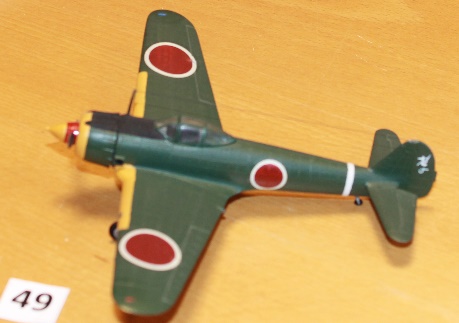 Nakajima Ki-44-11 Shoki1945Japan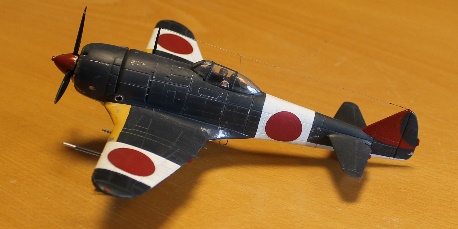 Nakajima KL841944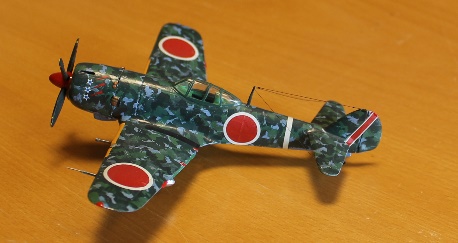 Nieuport 281918Franskt jaktplan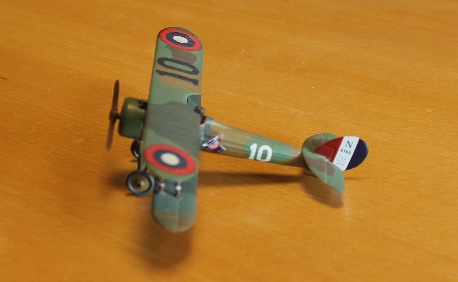 Nieuport 28 C-12001Flögs av Eddie Rickenbacker maj 2018 94:e Aero Squadron AEF (USA:s flygstyrkor) Motor: Roterande Gnome 9 N 150 hk Toppfart: 200 km/tim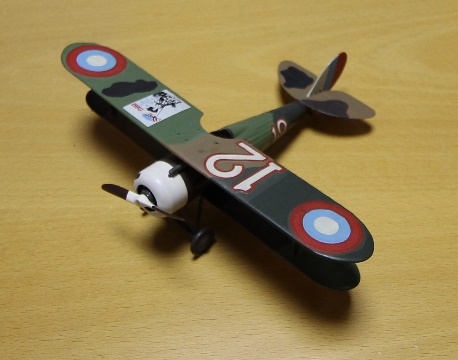 Nieuport N17-c1916Franskt jaktplan Spännvidd 8,23 m Längd 5,77 m Vikt 570 kg Motor 110 hk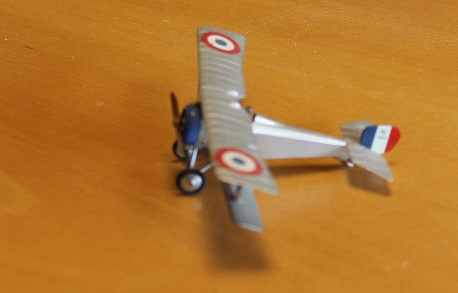 North American AT-6 Texan1949Skolflygplan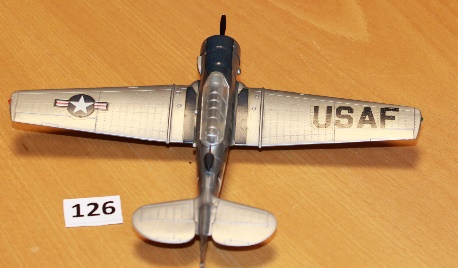 North American F 86 Sabre Mk 61947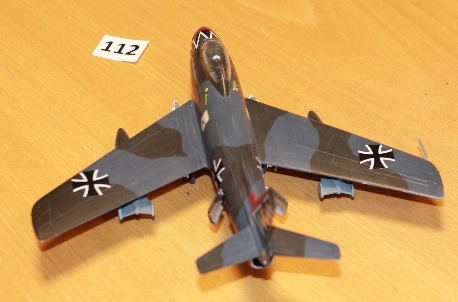 North American P-51 B Mustang0000Motor: Packard/merlin V12 1620 hkr Toppfart 720 km/tim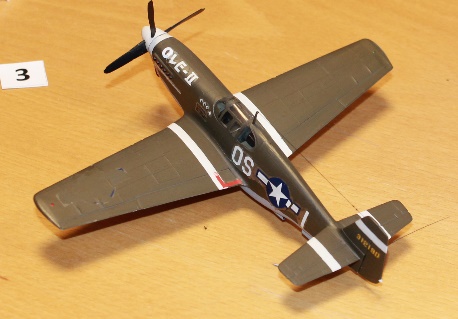 North American P-51B Mustang1944Motor: V12 Packard Toppfart 703 kmh Beväpning: 4 13,7 mm akgn Eskortjaktplan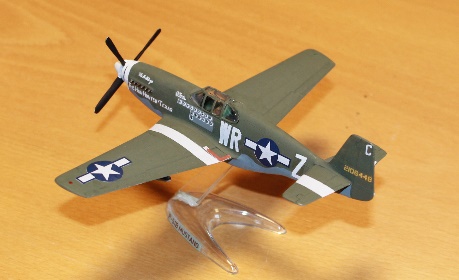 Polikarpov I-16 typ 241940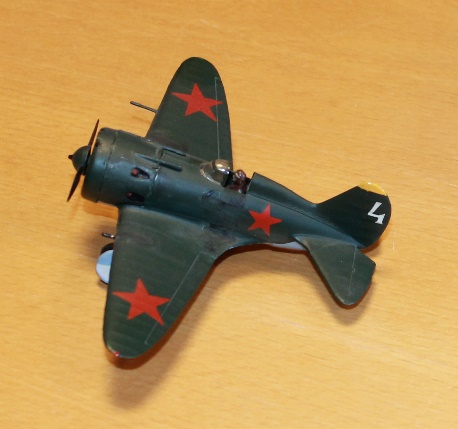 R E 81916Engelskt spanings- och bombplan 1916-18.Spännvidd: 13 m Längd. 8,5 m Motor: 130 hk Toppfart: 165 km/tim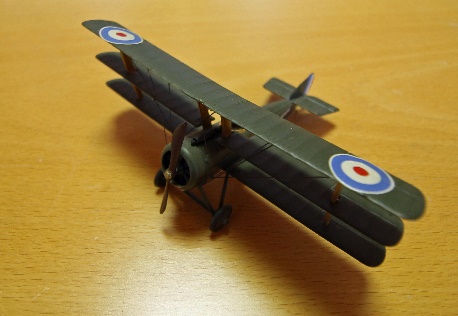 RAF no 6 Squadron1945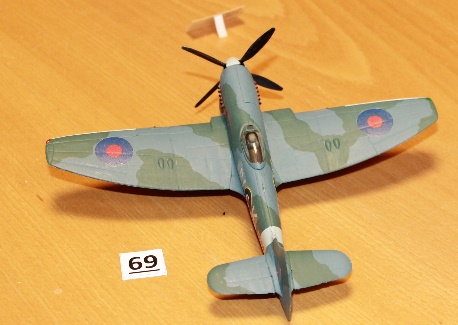 Republic F-105 Thunder Chief0000Republic F-105 Thunder Chief1972Vietnam USDAF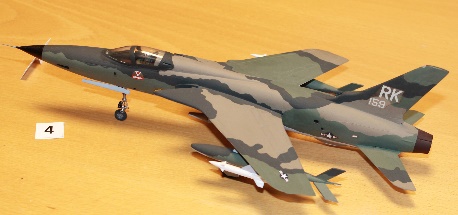 Republic F-105 Thunderbolt1944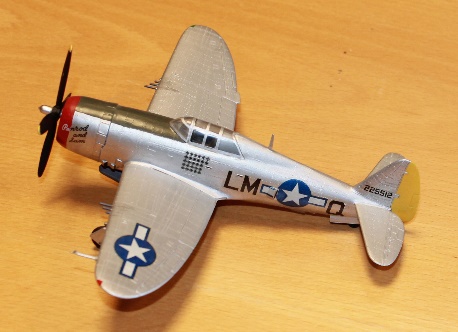 Republic F-105 Thunderbolt P-47d-221944Tyngsta enmotoriga jaktflygplan under Andra Världskriget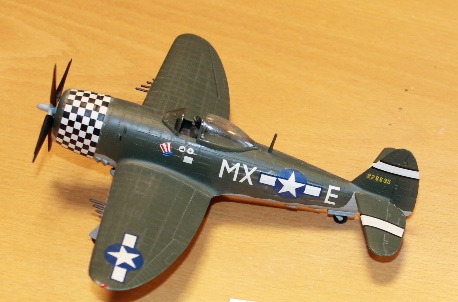 Republic P-47D Thunderbolt1944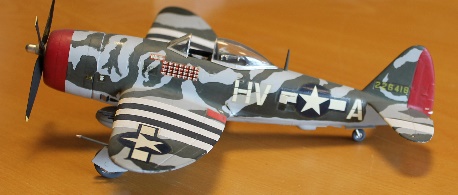 Republic P47-D1944Fransk maskin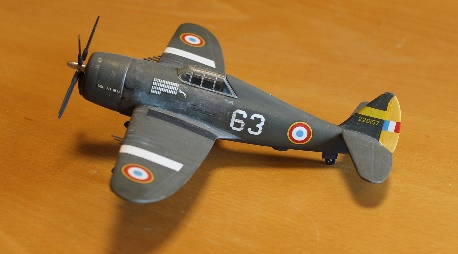 Republic P47D-20RE Thunderbolt1944373: e Fighter Group US AirForce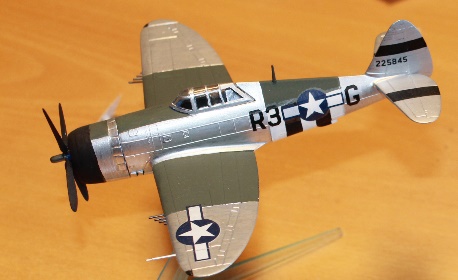 Roland C ll1916Från Feld Flieger A Flygtid 4 tim Topphastighet 163 km/tim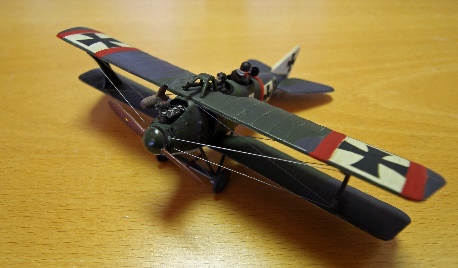 S.E.51919Kapten Albert Balls maskin från maj 1917. No60 Squadron Motor: Wolseley Hispano-Suiza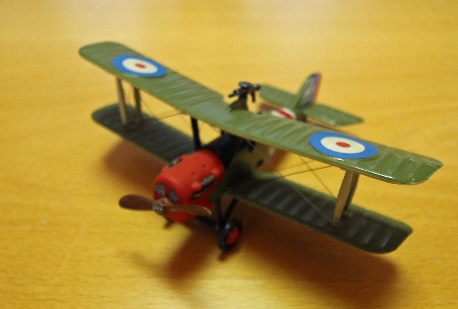 S.E.5 a1918Engelskt berömt jaktplan.Förebild från No 41 Squadron Motor: 200 hk Wolseley Viper Topphastighet: 202 km/tim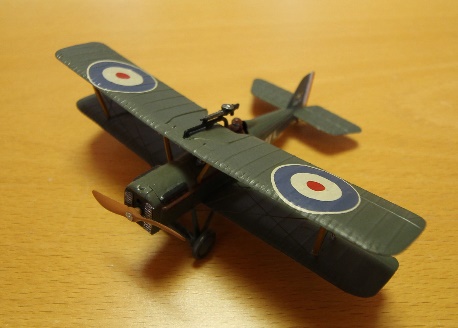 Savsia1940Bomb- och torpedplan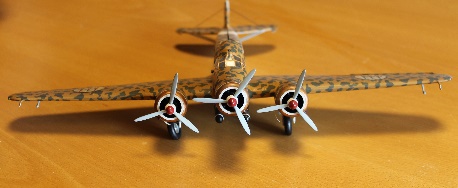 SK15-B0000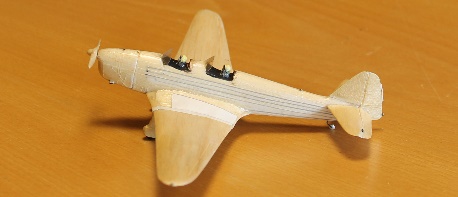 Sopwith1918Spanings- och lättbombplan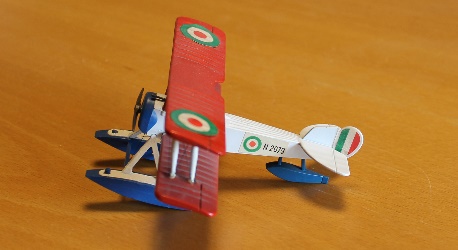 SOPWITH CAMEL1918F1 Camel med Bentley 150 hk Ur 10 Squadron Royal Navy Air Service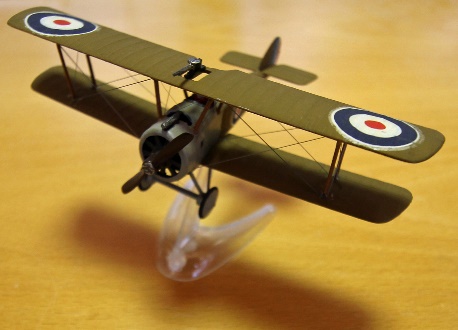 SOPWITH Camel2001Spännvidd: 8,53 m Längd: 5,72 m Höjd: 2,18 m Tomvikt: 431 kg Topphöjd: 5800 m Toppfart: 181 km/tim’ Flygplanet utr RFC, januari 1918 i snöcmouflage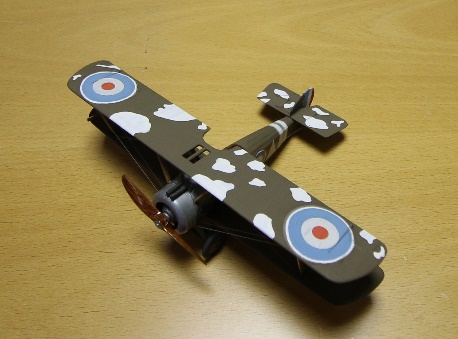 Sopwith Camel F-11918Kaptyen Roy Browns Bentley-Camel No209 Squadron R.A.F. Påstås ha nedskjutit Manfred von Richthofen 21/4 1918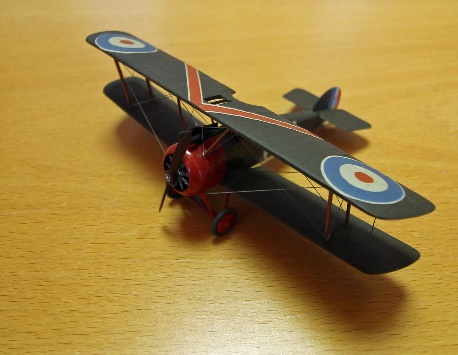 Sopwith Camel 2 F-11918Spännvidd 8,53 m Motor: 130 hk , 9 cyl, rot,Clearget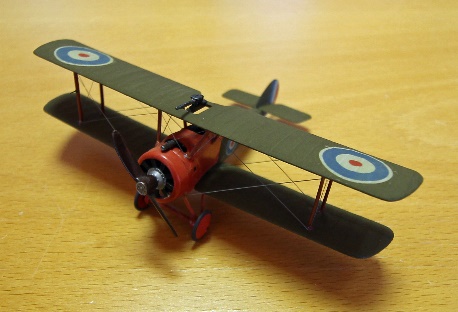 SOPWITH CAMEL 2 F-1 21917Spännvidd: 8,53 m Längd: 5,72 m Tomvikt: 421 kg Motor: 130 hk, 9 cyl rot cleaget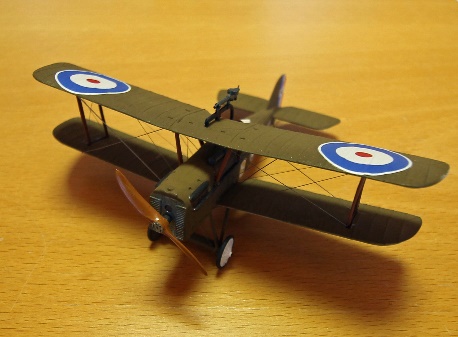 SOPWITH F1 Camel2001Från nr 3 Squadron RFC, sommaren 1918 Motor: Roterande Clerget 9 B 130 hk Toppfart. 180 km/tim Topphöjd: 5790 m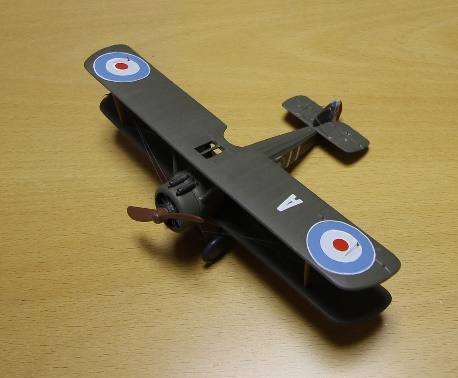 Sopwith PUP1917Flygplan nr 1 ur No.46 squadron RFC Motor: 80 hk, rot, Lc Rhone. Topphastighet 168 km/tim.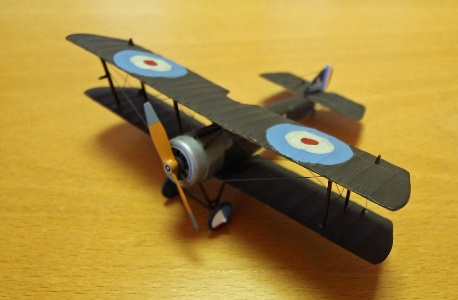 Sopwith triplane1917Från No. 1 Squadron R.N.A.S: Motor:130 hk Clearget rot, Topphastighet: 150 km/tim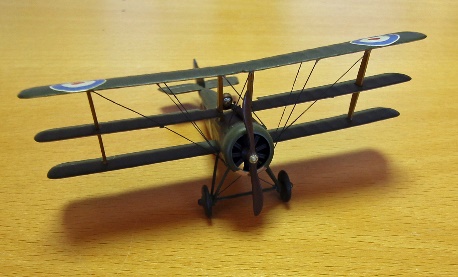 SPAD S X1918Italiensk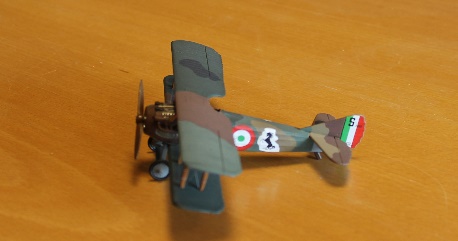 SPAD V111917Västfronten Motor 150 hk Toppfart 195 km/tim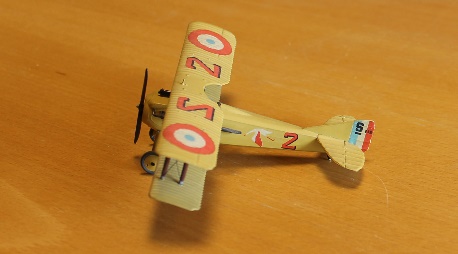 SPAD X111 C11918Västfronten Lafayette-eskadern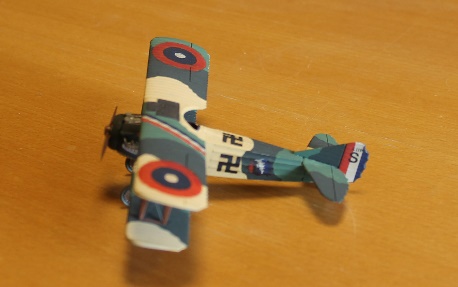 SPAD X111c1918Franskt Jaktflygplan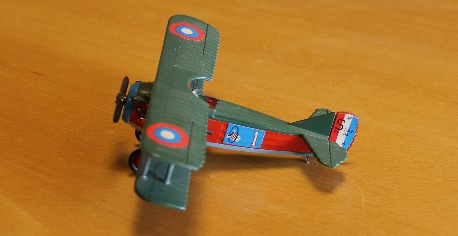 Spitfire Mk 11940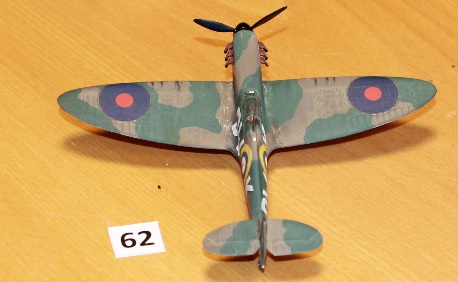 Spitfire Mk 11940Spitfire Mk 1A1940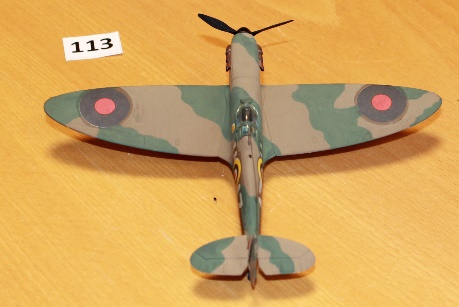 Spitfire Mk 1a1940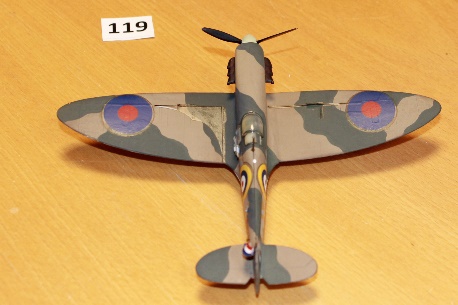 Spitfire Mk 1a1940Spitfire Mk1a1940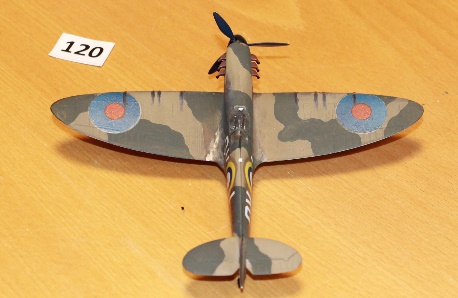 Tummelisa1923Armeflyget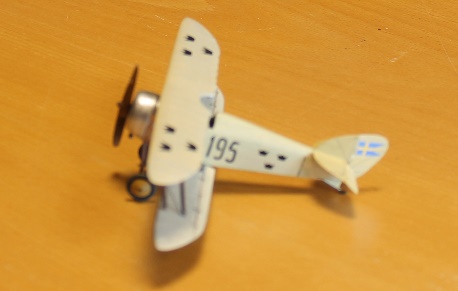 Tupolev ANT-40 SB-21939Bombplan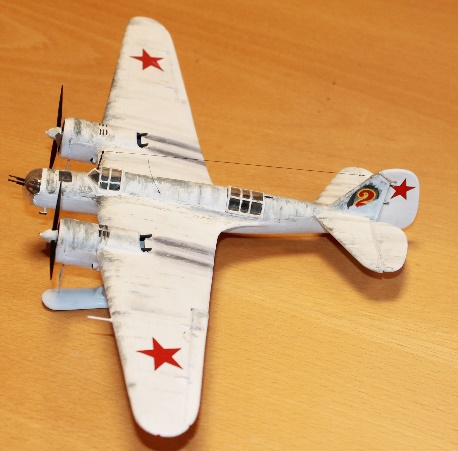 V10000Hitlers vedergällningsvapen (Flygande bomben)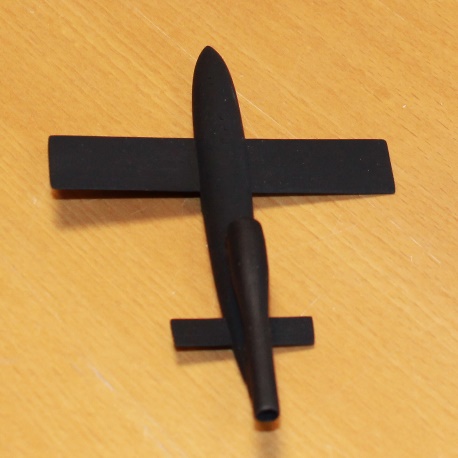 V11944Flygande bombVickers Wellington Mk111941Bombplan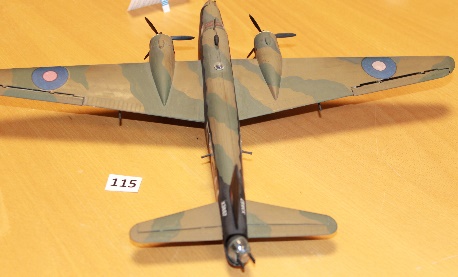 Westland Lysander Mk 1111943Spionplan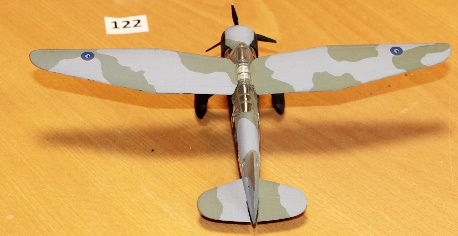 Westland Whirlwind1941Natt,- attack, -bombplan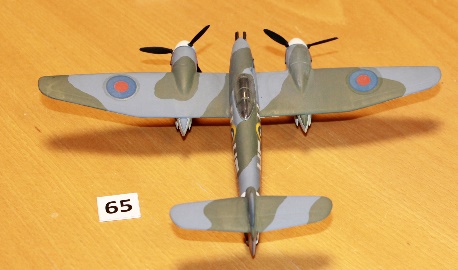 Westland Whirlwind1941Natt,- attack, -bombplanYakovlev YAK 9D1944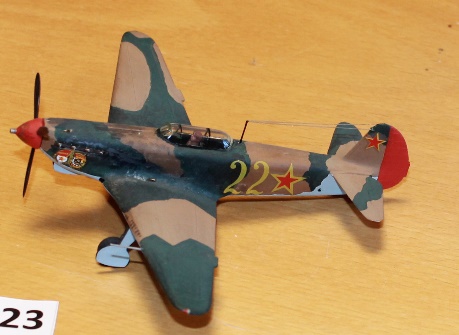 